2022年桐庐县中小学校课桌椅采购项目招标文件 （电子招投标）编号:（TLZFCG2022-GK-006-1）桐庐县教育后勤服务中心杭州市公共资源交易中心桐庐分中心二〇二二年七月十四日目  录第一部分      招标公告第二部分      投标人须知第三部分      采购需求第四部分      评标办法第五部分      拟签订的合同文本第六部分      应提交的有关格式范例第一部分 招标公告项目概况2022年桐庐县中小学计算机更新改造项目招标项目的潜在投标人应在政采云平台（https://www.zcygov.cn/）获取（下载）招标文件，并于2022年8月4日10点30分00秒（北京时间）前递交（上传）投标文件。一、项目基本情况                                            项目编号：TLZFCG2022-GK-006-1项目名称：2022年桐庐县中小学计算机更新改造项目    预算金额（元）：5200000    最高限价（元）： 5200000   采购需求： 计算机设备。详见招标文件第三部分采购需求。合同履约期限：本项目接受联合体投标：是；否。二、申请人的资格要求：1. 满足《中华人民共和国政府采购法》第二十二条规定；未被“信用中国”（www.creditchina.gov.cn)、中国政府采购网（www.ccgp.gov.cn）列入失信被执行人、重大税收违法案件当事人名单、政府采购严重违法失信行为记录名单；    2. 以联合体形式投标的，提供联合协议(本项目不接受联合体投标或者投标人不以联合体形式投标的，则不需要提供) ；3.落实政府采购政策需满足的资格要求：无（注：不得限制大中型企业与小微企业组成联合体参与投标）；专门面向中小企业货物全部由符合政策要求的中小企业制造，提供中小企业声明函；货物全部由符合政策要求的小微企业制造，提供中小企业声明函；要求以联合体形式参加，提供联合协议和中小企业声明函，联合协议中中小企业合同金额应当达到  %，小微企业合同金额应当达到  %;如果供应商本身提供所有标的均由中小企业制造、承建或承接，视同符合了资格条件，无需再与其他中小企业组成联合体参加政府采购活动，无需提供联合协议；要求合同分包，提供分包意向协议和中小企业声明函，分包意向协议中中小企业合同金额应当达到达到  % ，小微企业合同金额应当达到 % ;如果供应商本身提供所有标的均由中小企业制造、承建或承接，视同符合了资格条件，无需再向中小企业分包，无需提供分包意向协议；4.本项目的特定资格要求：无；5.单位负责人为同一人或者存在直接控股、管理关系的不同供应商，不得参加同一合同项下的政府采购活动；为采购项目提供整体设计、规范编制或者项目管理、监理、检测等服务后不得再参加该采购项目的其他采购活动。三、获取招标文件 时间：/至2022年8月4日，每天上午00:00至12:00 ，下午12:00至23:59（北京时间，线上获取法定节假日均可，线下获取文件法定节假日除外）地点（网址）：政采云平台（https://www.zcygov.cn/） 方式：供应商登录政采云平台https://www.zcygov.cn/在线申请获取采购文件（进入“项目采购”应用，在获取采购文件菜单中选择项目，申请获取采购文件）。 售价（元）：0 	四、提交投标文件截止时间、开标时间和地点提交投标文件截止时间： 2022年8月4日10点30分 （北京时间）投标地点（网址）：政采云平台（https://www.zcygov.cn/） 开标时间：2022年8月4日10点30分 开标地点（网址）：政采云平台（https://www.zcygov.cn/）五、公告期限 自本公告发布之日起5个工作日。六、其他补充事宜 1.《浙江省财政厅关于进一步发挥政府采购政策功能全力推动经济稳进提质的通知》 （浙财采监（2022）3号）、《浙江省财政厅关于进一步促进政府采购公平竞争打造最优营商环境的通知》（浙财采监（2021）22号）已分别于2022年1月29日和2022年2月1日开始实施，此前有关规定与上述文件内容不一致的，按上述文件要求执行。 2.根据《浙江省财政厅关于进一步促进政府采购公平竞争打造最优营商环境的通知》（浙财采监（2021）22号）文件关于“健全行政裁决机制”要求，鼓励供应商在线提起询问，路径为：政采云-项目采购-询问质疑投诉-询问列表:鼓励供应商在线提起质疑，路径为：政采云-项目采购-询问质疑投诉-质疑列表。质疑供应商对在线质疑答复不满意的，可在线提起投诉，路径为：浙江政府服务网-政府采购投诉处理-在线办理。3.供应商认为招标文件使自己的权益受到损害的，可以自获取招标文件之日或者招标文件公告期限届满之日（公告期限届满后获取招标文件的，以公告期限届满之日为准）起7个工作日内，以书面形式向采购人和采购代理机构提出质疑。质疑供应商对采购人、采购代理机构的答复不满意或者采购人、采购代理机构未在规定的时间内作出答复的，可以在答复期满后十五个工作日内向同级政府采购监督管理部门投诉。质疑函范本、投诉书范本请到浙江政府采购网下载专区下载。4.其他事项：（1）需要落实的政府采购政策：包括节约资源、保护环境、支持创新、促进中小企业发展等。详见招标文件的第二部分总则。（2）电子招投标的说明：①电子招投标：本项目以数据电文形式，依托“政府采购云平台（www.zcygov.cn）”进行招投标活动，不接受纸质投标文件；②投标准备：注册账号--点击“商家入驻”，进行政府采购供应商资料填写；申领CA数字证书---申领流程详见“浙江政府采购网-下载专区-电子交易客户端-CA驱动和申领流程”；安装“政采云电子交易客户端”----前往“浙江政府采购网-下载专区-电子交易客户端”进行下载并安装；③招标文件的获取：使用账号登录或者使用CA登录政采云平台；进入“项目采购”应用，在获取采购文件菜单中选择项目，获取招标文件；④投标文件的制作：在“政采云电子交易客户端”中完成“填写基本信息”、“导入投标文件”、“标书关联”、“标书检查”、“电子签名”、“生成电子标书”等操作；⑤采购人、采购机构将依托政采云平台完成本项目的电子交易活动，平台不接受未按上述方式获取招标文件的供应商进行投标活动； ⑥对未按上述方式获取招标文件的供应商对该文件提出的质疑，采购人或采购代理机构将不予处理；⑦不提供招标文件纸质版；⑧投标文件的传输递交：投标人在投标截止时间前将加密的投标文件上传至政府采购云平台，还可以在投标截止时间前直接提交或者以邮政快递方式递交备份投标文件1份。备份投标文件的制作、存储、密封详见招标文件第二部分第15点—“备份投标文件”；⑨投标文件的解密：投标人按照平台提示和招标文件的规定在半小时内完成在线解密。通过“政府采购云平台”上传递交的投标文件无法按时解密，投标供应商递交了备份投标文件的，以备份投标文件为依据，否则视为投标文件撤回。通过“政府采购云平台”上传递交的投标文件已按时解密的，备份投标文件自动失效。投标人仅提交备份投标文件，未在电子交易平台传输递交投标文件的，投标无效；⑩具体操作指南：详见政采云平台“服务中心-帮助文档-项目采购-操作流程-电子招投标-政府采购项目电子交易管理操作指南-供应商”。（3）招标文件公告期限与招标公告的公告期限一致。七、对本次采购提出询问、质疑、投诉，请按以下方式联系    1.采购人信息 名    称： 桐庐县教育后勤服务中心 地    址：  桐庐县迎宾路109 传    真： /项目联系人（询问）：王群英 项目联系方式（询问）：0571-56981809  质疑联系人：王亦农  质疑联系方式：0571-58597079     2.采购代理机构信息            名    称：杭州市公共资源交易中心桐庐分中心地    址：杭州市桐庐县迎春南路258号国资大厦5楼 传    真：/          项目联系人（询问）：王赛栎  项目联系方式（询问）：0571-64217659 质疑联系人：陈璠             质疑联系方式：0571-64217670    3.同级政府采购监督管理部门            名    称： 桐庐县财政局地    址： 桐庐县春江路688号传    真： /联系人 ：方翔 监督投诉电话：0571-58507058     若对项目采购电子交易系统操作有疑问，可登录政采云（https://www.zcygov.cn/），点击右侧咨询小采，获取采小蜜智能服务管家帮助，或拨打政采云服务热线400-881-7190获取热线服务帮助。CA问题联系电话（人工）：汇信CA 400-888-4636；天谷CA 400-087-8198。  第二部分 投标人须知前附表一、总则1. 适用范围本招标文件适用于该项目的招标、投标、开标、资格审查及信用信息查询、评标、定标、合同、验收等行为（法律、法规另有规定的，从其规定）。   2.定义2.1 “采购人”系指招标公告中载明的本项目的采购人。2.2 “采购机构”系指招标公告中载明的本项目的采购机构。2.3 “投标人”系指是指响应招标、参加投标竞争的法人、其他组织或者自然人。2.4 “负责人”系指法人企业的法定负责人，或其他组织为法律、行政法规规定代表单位行使职权的主要负责人，或自然人本人。2.5“电子签名”系指数据电文中以电子形式所含、所附用于识别签名人身份并表明签名人认可其中内容的数据；“公章”系指单位法定名称章。因特殊原因需要使用冠以法定名称的业务专用章的，投标时须提供《业务专用章使用说明函》（附件4）。2.6“电子交易平台”是指本项目政府采购活动所依托的政府采购云平台（https://www.zcygov.cn/）。2.7 “▲” 系指实质性要求条款，“” 系指适用本项目的要求，“” 系指不适用本项目的要求。3. 采购项目需要落实的政府采购政策3.1 本项目原则上采购本国生产的货物、工程和服务，不允许采购进口产品。除非采购人采购进口产品，已经在采购活动开始前向财政部门提出申请并获得财政部门审核同意，且在采购需求中明确规定可以采购进口产品（但如果因信息不对称等原因，仍有满足需求的国内产品要求参与采购竞争的，采购人、采购机构不会对其加以限制，仍将按照公平竞争原则实施采购）；优先采购向我国企业转让技术、与我国企业签订消化吸收再创新方案的供应商的进口产品。3.2 支持绿色发展3.2.1采购人拟采购的产品属于品目清单范围的，采购人及其委托的采购代理机构将依据国家确定的认证机构出具的、处于有效期之内的节能产品、环境标志产品认证证书，对获得证书的产品实施政府优先采购或强制采购。投标人须按招标文件要求提供相关产品认证证书。▲采购人拟采购的产品属于政府强制采购的节能产品品目清单范围的，投标人未按招标文件要求提供国家确定的认证机构出具的、处于有效期之内的节能产品认证证书的，投标无效。3.2.2 修缮、装修类项目采购建材的，采购人应将绿色建筑和绿色建材性能、指标等作为实质性条件纳入招标文件和合同。3.2.3为助力打好污染防治攻坚战，推广使用绿色包装，政府采购货物、工程和服务项目中涉及商品包装和快递包装的，供应商提供产品及相关快递服务的具体包装要求要参考《商品包装政府采购需求标准（试行）》、《快递包装政府采购需求标准（试行）》。优先采购绿色包装产品、绿色物流配送服务以及循环利用产品。3.3支持中小企业发展3.3.1中小企业，是指在中华人民共和国境内依法设立，依据国务院批准的中小企业划分标准确定的中型企业、小型企业和微型企业，但与大企业的负责人为同一人，或者与大企业存在直接控股、管理关系的除外。符合中小企业划分标准的个体工商户，在政府采购活动中视同中小企业。3.3.2在政府采购活动中，投标人提供的货物符合下列情形的，享受中小企业扶持政策：在货物采购项目中，货物由中小企业制造，即货物由中小企业生产且使用该中小企业商号或者注册商标；在货物采购项目中，投标人提供的货物既有中小企业制造货物，也有大型企业制造货物的，不享受中小企业扶持政策。以联合体形式参加政府采购活动，联合体各方均为中小企业的，联合体视同中小企业。其中，联合体各方均为小微企业的，联合体视同小微企业。3.3.3对于未预留份额专门面向中小企业的政府采购货物项目，以及预留份额政府采购货物项目中的非预留部分标项，对小型和微型企业的投标报价给予20%的扣除，用扣除后的价格参与评审。接受大中型企业与小微企业组成联合体或者允许大中型企业向一家或者多家小微企业分包的政府采购货物项目，对于联合协议或者分包意向协议约定小微企业的合同份额占到合同总金额30%以上的，对联合体或者大中型企业的报价给予6%的扣除，用扣除后的价格参加评审。组成联合体或者接受分包的小微企业与联合体内其他企业、分包企业之间存在直接控股、管理关系的，不享受价格扣除优惠政策。3.3.4符合《关于促进残疾人就业政府采购政策的通知》（财库〔2017〕141号）规定的条件并提供《残疾人福利性单位声明函》（附件1）的残疾人福利性单位视同小型、微型企业；3.3.5符合《关于政府采购支持监狱企业发展有关问题的通知》（财库[2014]68号）规定的监狱企业并提供由省级以上监狱管理局、戒毒管理局（含新疆生产建设兵团）出具的属于监狱企业证明文件的，视同为小型、微型企业。3.3.6可享受中小企业扶持政策的投标人应按照招标文件格式要求提供《中小企业声明函》，投标人提供的《中小企业声明函》与实际情况不符的，不享受中小企业扶持政策。声明内容不实的，属于提供虚假材料谋取中标、成交的，依法承担法律责任。3.3.7中小企业享受扶持政策获得政府采购合同的，小微企业不得将合同分包给大中型企业，中型企业不得将合同分包给大型企业。3.4支持创新发展3.4.1 采购人优先采购被认定为首台套产品和“制造精品”的自主创新产品。3.4.2首台套产品被纳入《首台套产品推广应用指导目录》之日起3年内，以及产品核心技术高于国内领先水平，并具有明晰自主知识产权的“制造精品”产品，自认定之日起2年内视同已具备相应销售业绩，参加政府采购活动时业绩分值为满分。3.5中小企业信用融资：为支持和促进中小企业发展，进一步发挥政府采购政策功能，杭州市财政局与省银保监局、市金融办、市经信局共同出台了《杭州市政府采购支持中小企业信用融资管理办法》，供应商若有融资意向，详见《政府采购支持中小企业信用融资相关事项通知》，或登录杭州市政府采购网“中小企业信用融资”模块，查看信用融资政策文件及各相关银行服务方案。3.5平等对待内外资企业和符合条件的破产重整企业平等对待内外资企业和符合条件的破产重整企业，切实保障企业公平竞争，平等维护企业的合法利益。
4. 询问、质疑、投诉4.1供应商询问供应商对政府采购活动事项有疑问的，可以提出询问，采购人或者采购代理机构应当在3个工作日内对供应商依法提出的询问作出答复，但答复的内容不得涉及商业秘密。供应商提出的询问超出采购人对采购代理机构委托授权范围的，采购代理机构应当告知供应商向采购人提出。4.2供应商质疑4.2.1提出质疑的供应商应当是参与所质疑项目采购活动的供应商。潜在供应商已依法获取其可质疑的招标文件的，可以对该文件提出质疑。4.2.2供应商认为招标文件、采购过程和中标结果使自己的权益受到损害的，可以在知道或者应知其权益受到损害之日起七个工作日内，以书面形式向采购人或者采购机构提出质疑，否则，采购人或者采购机构不予受理：4.2.2.1对招标文件提出质疑的，质疑期限为供应商获得招标文件之日或者招标文件公告期限届满之日起计算。4.2.2.2对采购过程提出质疑的，质疑期限为各采购程序环节结束之日起计算。4.2.2.3对采购结果提出质疑的，质疑期限自采购结果公告期限届满之日起计算。4.2.3供应商提出质疑应当提交质疑函和必要的证明材料。质疑函应当包括下列内容：　　4.2.3.1供应商的姓名或者名称、地址、邮编、联系人及联系电话；　　4.2.3.2质疑项目的名称、编号；　　4.2.3.3具体、明确的质疑事项和与质疑事项相关的请求；　　4.2.3.4事实依据；　　4.2.3.5必要的法律依据；4.2.3.6提出质疑的日期。供应商提交的质疑函需一式三份。供应商为自然人的，应当由本人签字；供应商为法人或者其他组织的，应当由法定代表人、主要负责人，或者其授权代表签字或者盖章，并加盖公章。质疑函范本及制作说明详见附件2。4.2.4对同一采购程序环节的质疑，供应商须在法定质疑期内一次性提出。4.2.5采购人或者采购机构应当在收到供应商的书面质疑后七个工作日内作出答复，并以书面形式通知质疑供应商和其他与质疑处理结果有利害关系的政府采购当事人，但答复的内容不得涉及商业秘密。根据《杭州市财政局关于进一步加强政府采购信息公开优化营商环境的通知》（杭财采监〔2021〕17号）,采购人或者采购机构在质疑回复后5个工作日内，在浙江政府采购网的“其他公告”栏目公开质疑答复，答复内容应当完整。质疑函作为附件上传。4.2.6询问或者质疑事项可能影响采购结果的，采购人应当暂停签订合同，已经签订合同的，应当中止履行合同。4.3供应商投诉4.3.1质疑供应商对采购人、采购机构的答复不满意或者采购人、采购机构未在规定的时间内作出答复的，可以在答复期满后十五个工作日内向同级政府采购监督管理部门提出投诉。4.3.2供应商投诉的事项不得超出已质疑事项的范围，基于质疑答复内容提出的投诉事项除外。4.3.3供应商投诉应当有明确的请求和必要的证明材料。4.3.5 以联合体形式参加政府采购活动的，其投诉应当由组成联合体的所有供应商共同提出。投诉书范本及制作说明详见附件3。4.4在线质疑、投诉。根据《浙江省财政厅关于进一步促进政府采购公平竞争打造最优营商环境的通知》（浙财采监（2021）22号）文件关于“健全行政裁决机制”要求，鼓励供应商在线提起询问，路径为：政采云-项目采购-询问质疑投诉-询问列表；鼓励供应商在线提起质疑，路径为：政采云-项目采购-询问质疑投诉-质疑列表。质疑供应商对在线质疑答复不满意的，可在线提起投诉，路径为：浙江政府服务网-政府采购投诉处理-在线办理。      二、招标文件的构成、澄清、修改5．招标文件的构成5.1 招标文件包括下列文件及附件：5.1.1招标公告；5.1.2投标人须知；5.1.3采购需求；5.1.4评标办法；5.1.5拟签订的合同文本；5.1.6应提交的有关格式范例。5.2与本项目有关的澄清或者修改的内容为招标文件的组成部分。6. 招标文件的澄清、修改6.1已获取招标文件的潜在投标人，若有问题需要澄清，应于投标截止时间前，以书面形式向采购机构提出。6.2 采购机构对招标文件进行澄清或修改的，将同时通过电子交易平台通知已获取招标文件的潜在投标人。依法应当公告的，将按规定公告，同时视情况延长投标截止时间和开标时间。该澄清或者修改的内容为招标文件的组成部分。三、投标7. 招标文件的获取详见招标公告中获取招标文件的时间期限、地点、方式及招标文件售价。8.开标前答疑会或现场考察采购人组织潜在投标人现场考察或者召开开标前答疑会的，潜在投标人按第二部分投标人须知前附表的规定参加现场考察或者开标前答疑会。9.投标保证金本项目不需缴纳投标保证金。10. 投标文件的语言投标文件及投标人与采购有关的来往通知、函件和文件均应使用中文。11. 投标文件的组成11.1资格文件：11.1.1符合参加政府采购活动应当具备的一般条件的承诺函；11.1.2联合协议（如果有)；11.1.3落实政府采购政策需满足的资格要求（如果有)；11.1.4本项目的特定资格要求（如果有)。11.2  商务技术文件：11.2.1投标函； 11.2.2授权委托书或法定代表人（单位负责人、自然人本人）身份证明；11.2.3分包意向协议（如果有)；11.2.4符合性审查资料；11.2.5评标标准相应的商务技术资料；11.2.6投标标的清单；11.2.7商务技术偏离表；11.2.8政府采购供应商廉洁自律承诺书；11.3报价文件： 11.3.1开标一览表（报价表）；11.3.2中小企业声明函。投标文件含有采购人不能接受的附加条件的，投标无效；投标人提供虚假材料投标的，投标无效。12. 投标文件的编制12.1投标文件分为资格文件、商务技术文件、报价文件三部分。各投标人在编制投标文件时请按照招标文件第六部分规定的格式进行，混乱的编排导致投标文件被误读或评标委员会查找不到有效文件是投标人的风险。12.2投标人进行电子投标应安装客户端软件—“政采云电子交易客户端”，并按照招标文件和电子交易平台的要求编制并加密投标文件。投标人未按规定加密的投标文件，电子交易平台将拒收并提示。12.3使用“政采云电子交易客户端”需要提前申领CA数字证书，申领流程请自行前往“浙江政府采购网-下载专区-电子交易客户端-CA驱动和申领流程”进行查阅。13.投标文件的签署、盖章13.1投标文件按照招标文件第六部分格式要求进行签署、盖章。▲投标人的投标文件未按照招标文件要求签署、盖章的，其投标无效。13.2为确保网上操作合法、有效和安全，投标人应当在投标截止时间前完成在“政府采购云平台”的身份认证，确保在电子投标过程中能够对相关数据电文进行加密和使用电子签名。13.3招标文件对投标文件签署、盖章的要求适用于电子签名。14. 投标文件的提交、补充、修改、撤回14.1 供应商应当在投标截止时间前完成投标文件的传输递交，并可以补充、修改或者撤回投标文件。补充或者修改投标文件的，应当先行撤回原文件，补充、修改后重新传输递交。投标截止时间前未完成传输的，视为撤回投标文件。投标截止时间后递交的投标文件，电子交易平台将拒收。14.2电子交易平台收到投标文件，将妥善保存并即时向供应商发出确认回执通知。在投标截止时间前，除供应商补充、修改或者撤回投标文件外，任何单位和个人不得解密或提取投标文件。14.3采购人、采购机构可以视情况延长投标文件提交的截止时间。在上述情况下，采购机构与投标人以前在投标截止期方面的全部权利、责任和义务，将适用于延长至新的投标截止期。15.备份投标文件 15.1投标人在电子交易平台传输递交投标文件后，还可以在投标截止时间前直接提交或者以邮政快递方式递交备份投标文件1份，但采购人、采购机构不强制或变相强制投标人提交备份投标文件。15.2备份投标文件须在“政采云投标客户端”制作生成，并储存在DVD光盘中。备份投标文件应当密封包装并在包装上加盖公章并注明投标项目名称，投标人名称(联合体投标的，包装物封面需注明联合体投标，并注明联合体成员各方的名称和联合协议中约定的牵头人的名称)。不符合上述制作、存储、密封规定的备份投标文件将被视为无效或者被拒绝接收。15.3直接提交备份投标文件的，投标人应于投标截止时间前在招标公告中载明的开标地点将备份投标文件提交给采购机构，采购机构将拒绝接受逾期送达的备份投标文件。15.4以邮政快递方式递交备份投标文件的，投标人应先将备份投标文件按要求密封和标记，再进行邮政快递包装后邮寄。备份投标文件须在投标截止时间之前送达招标文件第二部分投标人须知前附表规定的备份投标文件送达地点；送达时间以签收人签收时间为准。采购机构将拒绝接受逾期送达的备份投标文件。邮寄过程中，电子备份投标文件发生泄露、遗失、损坏或延期送达等情况的，由投标人自行负责。15.5投标人仅提交备份投标文件，未在电子交易平台传输递交投标文件的，投标无效。16.投标文件的无效处理有招标文件第四部分4.2规定的情形之一的，投标无效：17.投标有效期17.1投标有效期为从提交投标文件的截止之日起90天。▲投标人的投标文件中承诺的投标有效期少于招标文件中载明的投标有效期的，投标无效。17.2投标文件合格投递后，自投标截止日期起，在投标有效期内有效。17.3在原定投标有效期满之前，如果出现特殊情况，采购机构可以以书面形式通知投标人延长投标有效期。投标人同意延长的，不得要求或被允许修改其投标文件，投标人拒绝延长的，其投标无效。四、开标、资格审查与信用信息查询18.开标 18.1采购机构按照招标文件规定的时间通过电子交易平台组织开标，所有投标人均应当准时在线参加。投标人不足3家的，不得开标。　18.2开标时，电子交易平台按开标时间自动提取所有投标文件。采购机构依托电子交易平台发起开始解密指令，投标人按照平台提示和招标文件的规定在半小时内完成在线解密。　18.3投标文件未按时解密，投标人提供了备份投标文件的，以备份投标文件作为依据，否则视为投标文件撤回。投标文件已按时解密的，备份投标文件自动失效。　19、资格审查19.1开标后，采购人或采购机构将依法对投标人的资格进行审查。19.2采购人或采购机构依据法律法规和招标文件的规定，对投标人的资格进行审查。19.3投标人未按照招标文件要求提供与资格条件相应的有效资格证明材料的，视为投标人不具备招标文件中规定的资格要求，其投标无效。19.4对未通过资格审查的投标人，采购人或采购机构告知其未通过的原因。19.5合格投标人不足3家的，不再评标。20、信用信息查询20.1信用信息查询渠道及截止时间：采购机构将在资格审查时通过“信用中国”网站(www.creditchina.gov.cn)、中国政府采购网(www.ccgp.gov.cn)渠道查询投标人接受资格审查时的信用记录。20.2信用信息查询记录和证据留存的具体方式：现场查询的投标人的信用记录、查询结果经确认后将与采购文件一起存档。20.3信用信息的使用规则：经查询列入失信被执行人名单、重大税收违法案件当事人名单、政府采购严重违法失信行为记录名单的投标人将被拒绝参与政府采购活动。20.4联合体信用信息查询：两个以上的自然人、法人或者其他组织组成一个联合体，以一个供应商的身份共同参加政府采购活动的，应当对所有联合体成员进行信用记录查询，联合体成员存在不良信用记录的，视同联合体存在不良信用记录。五、评标21. 评标委员会将根据招标文件和有关规定，履行评标工作职责，并按照评标方法及评分标准，全面衡量各投标人对招标文件的响应情况。对实质上响应招标文件的投标人，按照评审因素的量化指标排出推荐中标的投标人的先后顺序，并按顺序提出授标建议。详见招标文件第四部分评标办法。六、定 标22. 确定中标供应商政府采购项目实行全流程电子化，评审报告送交、采购结果确定和结果公告均在线完成。为进一步提升采购结果确定效率，采购代理机构应当依法及时将评审报告在线送交采购人。采购单位应当自收到评审报告之日起2个工作日内在线确定中标或者成交供应商。中标、成交通知书和中标、成交结果公告应当在规定时间内同时发出。23. 中标通知与中标结果公告23.1自中标人确定之日起2个工作日内，采购机构通过电子交易平台向中标人发出中标通知书，同时编制发布采购结果公告。采购机构也可以以纸质形式进行中标通知。23.2中标结果公告内容包括采购人及其委托的采购机构的名称、地址、联系方式，项目名称和项目编号，中标人名称、地址和中标金额，主要中标标的的名称、规格型号、数量、单价、服务要求，开标记录、资格审查情况、评审专家抽取规则、符合性审查情况、未中标情况说明、中标公告期限以及评审专家名单、评分汇总及明细。23.3公告期限为1个工作日。七、合同授予24. 合同主要条款详见第五部分拟签订的合同文本。25. 合同的签订25.1 采购人与中标人应当通过电子交易平台在中标通知书发出之日起三十日内，按照招标文件确定的事项签订政府采购合同，并在签订之日起2个工作日内将政府采购合同在浙江政府采购网上公告。鼓励有条件的采购人视情缩减采购合同签订时限，提高采购效率，杜绝“冷、硬、横、推”等不当行为。除不可抗力等特殊情况外，原则上应当在中标通知书发出之日起10个工作日内，与中标供应商按照采购文件确定的事项签订政府采购合同。25.2中标人按规定的日期、时间、地点，由法定代表人或其授权代表与采购人代表签订合同。如中标人为联合体的，由联合体成员各方法定代表人或其授权代表与采购人代表签订合同。25.3如签订合同并生效后，供应商无故拒绝或延期，除按照合同条款处理外，列入不良行为记录一次，并给予通报。25.4中标供应商拒绝与采购人签订合同的，采购人可以按照评审报告推荐的中标或者成交候选人名单排序，确定下一候选人为中标供应商，也可以重新开展政府采购活动。25.5采购合同由采购人与中标供应商根据招标文件、投标文件等内容通过政府采购电子交易平台在线签订，自动备案。26. 履约保证金拟签订的合同文本要求中标供应商提交履约保证金的，供应商应当以支票、汇票、本票或者金融机构、担保机构出具的保函等非现金形式提交。履约保证金的数额不得超过政府采购合同金额的1%。鼓励和支持供应商以银行、保险公司出具的保函形式提供履约保证金。采购人不得拒收履约保函，项目验收结束后应及时退还，延迟退还的，应当按照合同约定和法律规定承担相应的赔偿责任。政府采购货物和服务项目中，采购单位可根据杭州市政府采购网公布的供应商履约评价情况减免履约保证金。供应商履约验收评价总分为100分的，采购单位应当免收履约保证金。供应商可登录政采云平台-【金融服务】—【我的项目】—【已备案合同】以保函形式提供：1、供应商在合同列表选择需要投保的合同，点击[保函推荐]。2、在弹框里查看推荐的保函产品，供应商自行选择保函产品，点击[立即申请]。3、在弹框里填写保函申请信息。具体步骤：选择产品—填写供应商信息—选择中标项目—确认信息—等待保险/保函受理—确认保单—支付保费—成功出单。政采云金融专线400-903-9583。八、电子交易活动的中止27. 电子交易活动的中止。采购过程中出现以下情形，导致电子交易平台无法正常运行，或者无法保证电子交易的公平、公正和安全时，采购机构可中止电子交易活动：27.1电子交易平台发生故障而无法登录访问的； 27.2电子交易平台应用或数据库出现错误，不能进行正常操作的；27.3电子交易平台发现严重安全漏洞，有潜在泄密危险的；27.4病毒发作导致不能进行正常操作的； 27.5其他无法保证电子交易的公平、公正和安全的情况。 28.出现以上情形，不影响采购公平、公正性的，采购组织机构可以待上述情形消除后继续组织电子交易活动，也可以决定某些环节以纸质形式进行；影响或可能影响采购公平、公正性的，应当重新采购。九、验收29.验收29.1采购人组织对供应商履约的验收。大型或者复杂的政府采购项目，应当邀请国家认可的质量检测机构参加验收工作。验收方成员应当在验收书上签字，并承担相应的法律责任。如果发现与合同中要求不符，供应商须承担由此发生的一切损失和费用，并接受相应的处理。29.2采购人可以邀请参加本项目的其他投标人或者第三方机构参与验收。参与验收的投标人或者第三方机构的意见作为验收书的参考资料一并存档。29.3严格按照采购合同开展履约验收。采购人成立验收小组，按照采购合同的约定对供应商履约情况进行验收。验收时，按照采购合同的约定对每一项技术、服务、安全标准的履约情况进行确认。验收结束后，应当出具验收书，列明各项标准的验收情况及项目总体评价，由验收双方共同签署。验收结果与采购合同约定的资金支付及履约保证金返还条件挂钩。履约验收的各项资料应当存档备查。29.4验收合格的项目，采购人将根据采购合同的约定及时向供应商支付采购资金、退还履约保证金。验收不合格的项目，采购人将依法及时处理。采购合同的履行、违约责任和解决争议的方式等适用《中华人民共和国民法典》。供应商在履约过程中有政府采购法律法规规定的违法违规情形的，采购人应当及时报告本级财政部门。第三部分   采购需求本项目核心产品：教师机（全套）、教师机（主机）、学生计算机1（I5全套）、学生微型计算机2（i3全套）、笔记本电脑一、采购内容、规格及要求采购清单技术参数要求特别说明：▲1.教师机1（全套）、教师机2（主机）、学生计算机1（I5全套）、学生微型计算机2（i3全套）、学生微型计算机3（i3主机）必须按要求提供十二代产品的节能产品认证证书或规定网站证书查询截图，否则将作为无效标处理。2.投标人所提供的设备必须是全新的并且是2022年1月1日以后生产的商用产品。3.计算机要求整机保修三年，笔记本整机保修一年，上门服务，签定合同前必须出具生产厂家免费保修年限承诺证明原件。 4.为方便后期管理，建议投标人用同一个品牌参与学生机、教师机、笔记本电脑的投标。5. 教师讲台桌面板、两人电脑桌面板、电脑凳面板要求使用相同材料（厚度按照参数表），技术参数中的规格尺寸为参考，允许根据学校实际合理偏差。    6.标准学生电脑房材质要求及安装，采购结算以实际需求为准。7.本项目所有设备采购数量以学校实际需求为准,最终结算价按综合单价（含材料费、安装制作费、税金和运费等一切费用）乘实际采购数量计算。（二）标准学生电脑房材质要求及安装要求1.标准学生电脑机房布线采购技术要求机房布线整体质保期三年特别说明：(1)线缆端子应用塑胶接头形式；(2)标识牌: 根据用户制定永久标识牌1块，固定在讲台指定位置。要求有中标单位名称、保修时间、报修联系电话等信息；(3)本招标文件提供单个标准机房所用器材和材料，如有遗漏，由投标人自行考虑，在投标报价时综合考虑，成交实施后不得增加任何费用。（三）安装要求1.计算机教室（机房）布局要求机房电脑的布局方式按照学校要求采用直列式或横排式等摆放方式（如下图教室计算机系统电脑的布局方式常用的摆放模式：电脑桌的直列式、横排式摆放方式图1-1和图1-2、图1-3、图1-3。）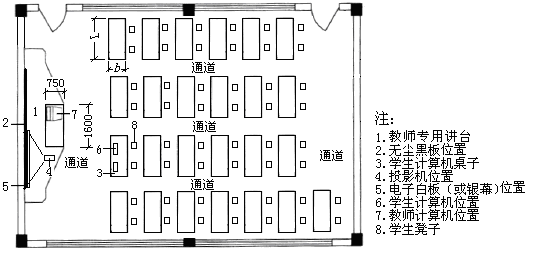 图1-1横排式摆放方式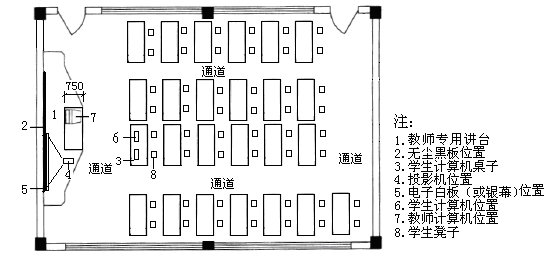 图1-2横排式摆放方式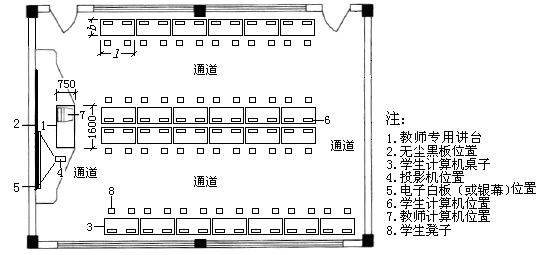 图1-3直列式摆放方式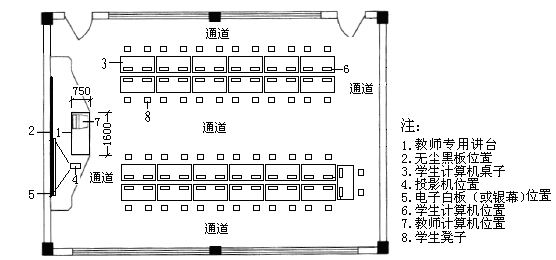 图1-4直列式摆放方式注：根据教室实际面积大小摆放学生桌子2.计算机命名、编号要求电脑桌按下图摆放，学生机的计算机名按下图命名，并在电脑桌上贴上名称的不干胶标签。网线两端永久性机打标签按下图编号。（1）六人桌摆放方式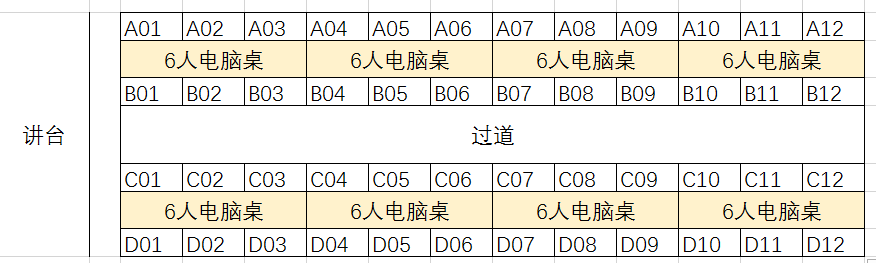 （2）两人桌摆放方式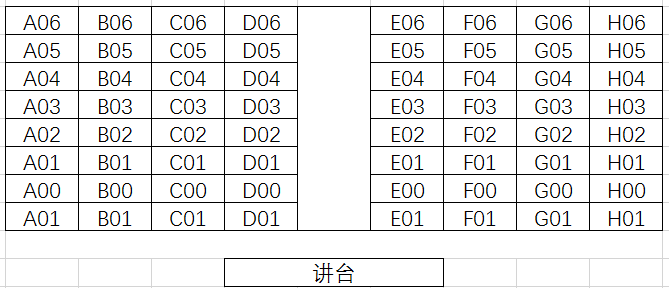 3.线路敷设要求（1）教室计算机系统电力线和信号敷设与接线点设置位置模式，见图2-1、图2-2、图2—3、图2—4。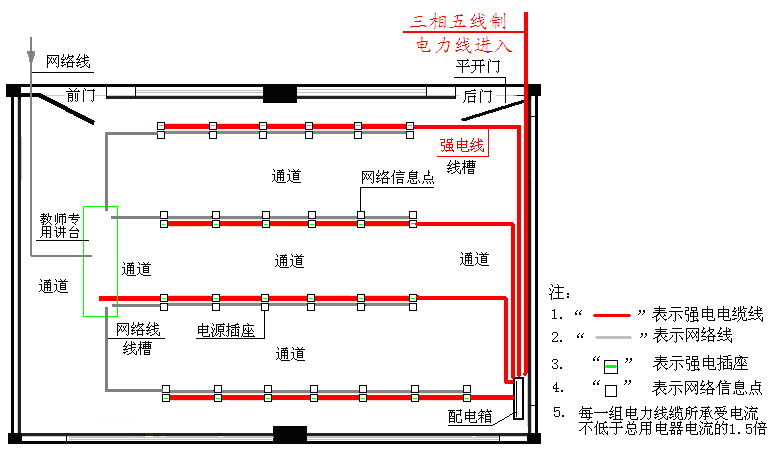 图2-1横排式摆放方式机房系统电力线和信号线缆敷设示意图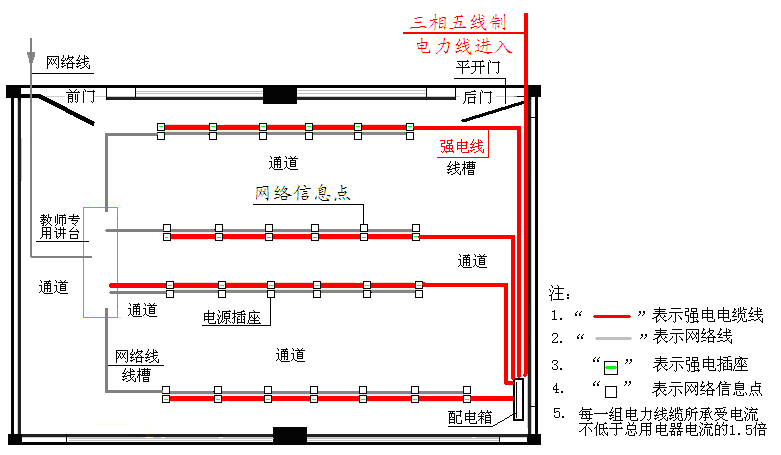 图2-2  横排式摆放方式机房系统电力线和信号线缆敷设示意图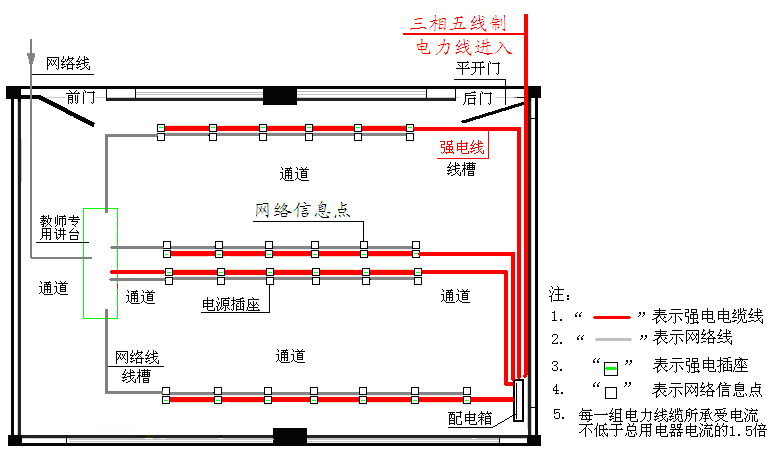 图2—3  直列式摆放方式机房系统电力线和信号线缆敷设示意图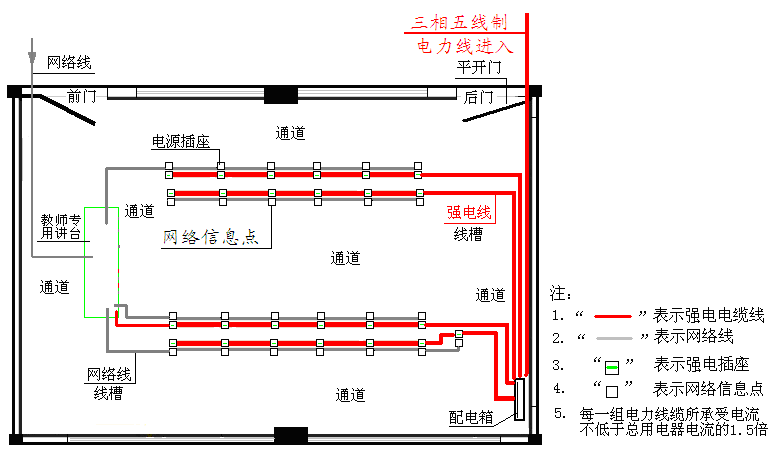 图2-4   直列式摆放方式机房系统电力线和信号线缆敷设示意图（2）地面和墙面排布强、弱电缆线结构排布要求：应按数量多少进行直列式列、横排式分布，强电线布线以紧靠墙体或地面布线,减少线路外露，外露部分加装金属槽（管）。强电安装需完成从教室配电箱以后的所有布线和设备安装工作。结构化布线系统（综合布放）原则：所有线槽（管）综合布放应符合GB50311-2007中第6.5条、第7.0.2条的规定。（3）学生电脑房工程施工要求（A）强、弱电分离布线，距离≥30厘米。（B）槽板结构：由槽底、槽盖及附件组成，线槽内外应光滑无棱刺、扭曲、翘边等现象。（C）线槽安装：敷设走线横平竖直,连接位偏差不得超过2mm，两线槽连接必须使用接口配件。槽体沿经过建筑物表面进行固定，转弯与接缝处须有附件固定点，直线两固定点最大间距小于500mm，固定采用膨胀螺丝或木楔子方式；槽体连接处应严密平整、无缝隙，槽内导线无裸露现象；线槽能承受200N的力，不应移动、松动、摇晃现象；地面线槽还需做好防水密封处理。明敷线槽节与节间用接头连接板拼凑固定，两线槽拼接缝隙不得大于0.3mm或所有接头之间可以允许使用接头连接护套、分支接头、转角及终端处应采用相应的附件。电线引出部分不得遭受损伤。（D）导线固定和连接：除接线板及设备连接处，连线中间要求无接头，导线绝缘保护良好。（E）所布线路上存在局部干扰源，且不能满足最小净距离要求时，宜用金属线槽或钢管。（F）同一回路AC电缆线应穿入同一根管内。（G）电源线与网线不得穿入同一根管内。（H）穿入配线槽（管）导线的接头应设在接线盒内，接头搭接牢固，涮锡并用绝缘带包缠应均匀紧密。（I）保留主要所有设备附件中的原装电源线不得进行损坏。（J）所有插头和三极插座软缆及其连接应符合GB2009.1中23的规定。（K）所有AC插座必须采用三极插座，接地线与教室系统接地线进行有效、可靠连接，其接地电阻不应大于0.05Ω。（4）网线布线的要求：（A）网线位置应尽量远离配电柜等强电设备。（B）网线走向应尽量避免于强电线路交叉布设。（C）网线不宜有打结、绕圈、硬弯及损伤。（D）现场放线时不得用力拉拽，尽量防止人员踩踏和碾压网线。（E）RJ45水晶头应按照568B规格，水晶头8芯线的排列依次应该是白橙、橙、白绿、蓝、白蓝、绿、白棕、棕，网线两端应做好相应线标识（标识编号按机房布局设置）。（F）线槽（管）布线时，线缆在线槽内的占用空间不得超过线槽总空间的70%（线槽≥20*60mm），线缆在线槽内不应有接头。附图1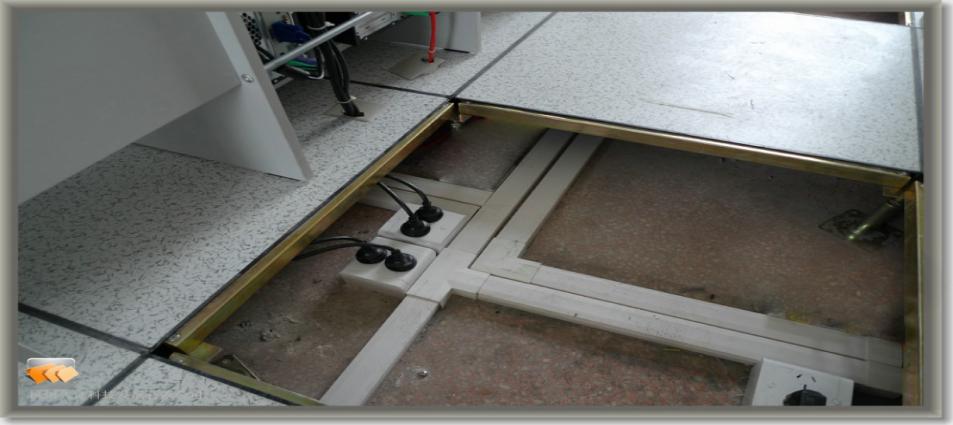 注：上图中电源线槽与网线槽相距30cm以上。电脑及显示器的电源线插头部分要求固定。4.系统设备安装要求(1)教师专用讲台和液晶显示器讲台整体固定在教室地面上，能承受任何一面1000N的力，不应有移动、松动、摇晃和整体形变等现象。(2)学生计算机/液晶显示器、桌子（A）液晶显示器放置在桌面上，必须加以固定，并应符合防松动或移动现象的设计要求；（B）学生计算机主机应放置在桌子里的规定位置；（C）计算机主机接线应顺直、固定，但是一定要适当预留维修余量；（D）缆线应布放应自然平直，不得产生扭绞、打圈、接头等现象，不应受外力的挤压和损伤，缆线应固定、捆扎牢固（键盘和鼠标线均不捆扎）。(3)网络机柜、交换机（A）网络机柜按学校要求结合实际情况放置，网络机柜墙距（或不用面）应符合GB50174中第2.3.4条的规定，不应小于500mm，当需要维修测试时，则距墙不应小于1200mm。（B）交换机固定位置在网络机柜底部，离机柜底框400mm的高度，网络交换机侧面与机柜之间距离不应小于50mm，两网络交换机之间距离不应小于50mm(示意图如下)。（C）将这些设备安放好，连接网线、电源线，冗长线（多余线缆）的线缆应盘收和捆扎、固定。捆扎带均采用用尼龙绑扎带，不得使用含有导电扎带或金属绑扎带。电缆线应整齐、顺直、整齐，不得有挤压、扭结和线缆导体裸露等现象，应根据实际情况，适当增大捆扎密度。（D）机柜里的线路严格按照机柜布线标准统一布置，并做好设备防雷防静电接地装置，保持机柜内线缆整洁美观，机柜内双绞线捆扎示意图如下。上述要求如有未含之处，请参照《浙江省农村中小学现代远程工程建设项目工程验收指南》执行。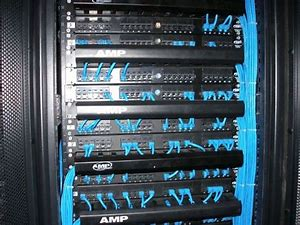 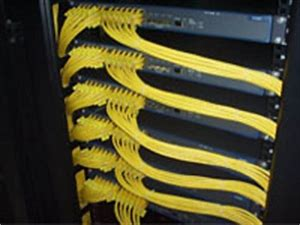 （捆扎参考图）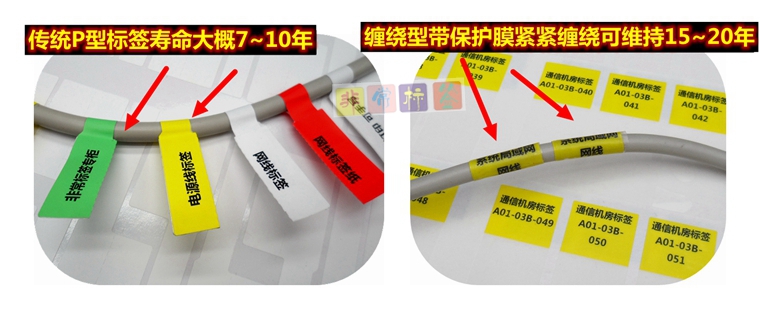 （标签参考图）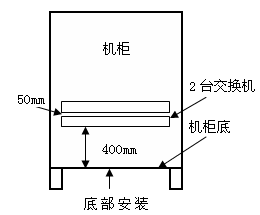 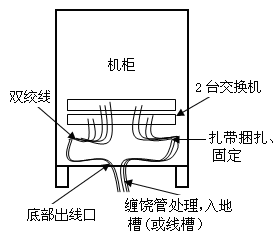 底部机柜安装示意图二、项目售后服务要求1.质保期内因不能排除的故障而影响工作的情况每发生一次，其质保期相应延长60天，保质期内因设备本身缺陷造成各种故障应由中标方（供应商）免费技术服务和维修。▲2.所投设备应提供不少于三年（笔记本不少于一年）的免费上门和免费保修服务（特殊说明的产品除外）。3.技术保障措施：在保修期内提供免费上门维护、升级服务，如设备出现故障，中标商接到用户报修电话后，1小时内响应并提出解决方案，在4小时以内完成用户提出的维修要求，如需更换设备或送修，必须在3个工作日内负责解决；3天内无法修复的需提供同档次设备替换故障设备。为此，投标人应提供相应承诺书。4.要求每间机房在显眼处，张贴二维码保修标签，既可以通过微信又可以通过钉钉客户端扫描后显示该套设备名称、所属项目名称、项目编号、中标人、设备组成、报修电话、过保日期等信息，以上信息科按要求定制。5.可以通过扫码直接进行故障报修，扫码客户端至少包括微信、钉钉。报修页面要求有故障描述、故障照片、故障视频等信息可供用户填写，要求报修页面提供学校信息、联系人及联系电话、地址，以上信息默认为学校预先提供的内容，但报修人可以进行修改。6.要求中标商有固定的服务人员，接受服务信息，可以追踪服务进度。服务人员接收报修、约定时间上门、上门完成等均通过免费短信通知报修老师，报修老师可以方便查看到故障报修进度。7.服务人员上门维修，完成维修后要求通过报修老师的签字确认，报修老师可以在手机端对服务进行评价。8.要求中标公司提供微信公众号和钉钉主页，并将售后服务程序嵌入微信公众号及钉钉主页，方便用户快速报修及查询进度，要求每个季度都可导出报表。三、项目工期、质保金及付款方式（一）工期要求：1. 安装调试:签订合同后30天内完成本项目的交货和安装。如在规定的时间内由于中标方的原因不能完成安装的，中标方应承担由此给用户造成的损失。2. 安装地点：由采购单位指定。3. 安装标准：符合我国国家有关技术规范要求和技术标准，所有的软件和硬件必须保证同时安装到位。4. 中标方免费提供中标设备的安装服务。5. 投标商应在投标文件中应提供安装计划、对安装场地和环境的要求。（二）质保金：签订合同时，中标人缴纳合同价的1%作为履约保证金，验收合格后无息退还。（三）付款方式：项目合同签订后并具备实施条件7个工件日内支付项目合同价40%的预付款，项目全部交付并验收合格后支付项目余下款项。四、项目验收验收分学校验收、县级验收。由桐庐县教育后勤服务中心依据相关要求（标准）、采购合同（招标文件）要求制定“计算机验收指南”（简称《指南》）,并分发到设备安装学校。《指南》主要内容：基本配置、主要设备功能和性能、安装要求(含学校安装环境要求)、培训要求、验收程序、验收表等。学校验收组所有成员和被验收方代表需签名并加盖公章，后勤中心将根据学校验收表组织县级验收。验收中发现设备达不到验收标准或合同规定的性能指标，中标方必须更换设备，并负担由此给用户造成的损失，直到验收合格为止。五、项目培训1.培训要求培训是指本项目中标方（工程施工方）免费对安装学校有关技术人员（教师）进行的设备使用操作的培训。具体要求是：以集中培训和个别指导结合的方式，对学校现代教育技术管理老师进行设备操作和设备维护方面的业务知识培训，使之能独立正确操作和维护机房所有设备，能初步判定和解决系统简单故障。投标方应提供相应的培训计划，详细说明培训的方式、地点、人数、时间等实质性内容。2.培训内容（1）包括系统功能（性能）介绍，设备安装和连线介绍，系统和单个设备操作使用；故障判定和维修联系方式；工程验收和文档交接。（2）提供设备操作手册。六、其它说明1.非使用方或非人为原因三个月内某一类硬件损坏10%及以上，则要求供货方更换全部此类硬件。2.验收前，防盗保卫等全权由中标方负责；验收后，由学校自己负责；3.所供产品需符合中国政府规定的相应技术标准和环保标准。4.签定合同时必须出具生产厂家免费包修年限承诺证明原件。由于中标方无法提供生产厂家免费包修年限承诺证明原件将导致合同无法签订，由中标人承担相应法律责任。  评标办法评标办法前附表 *备注：投标人编制投标文件（商务技术文件部分）时，建议按此目录（序号和内容）提供评标标准相应的商务技术资料。 一、评标方法1.本项目采用综合评分法。综合评分法，是指投标文件满足招标文件全部实质性要求，且按照评审因素的量化指标评审得分最高的投标人为中标候选人的评标方法。二、评标标准2. 评标标准：见评标办法前附表。三、评标程序3.1符合性审查。评标委员会应当对符合资格的投标人的投标文件进行符合性审查，以确定其是否满足招标文件的实质性要求。不满足招标文件的实质性要求的，投标无效。3.2 比较与评价。评标委员会应当按照招标文件中规定的评标方法和标准，对符合性审查合格的投标文件进行商务和技术评估，综合比较与评价。3.3汇总商务技术得分。评标委员会各成员应当独立对每个投标人的商务和技术文件进行评价，并汇总商务技术得分情况。3.4报价评审。3.4.1投标文件报价出现前后不一致的，按照下列规定修正：3.4.1.1投标文件中开标一览表(报价表)内容与投标文件中相应内容不一致的，以开标一览表(报价表)为准;3.4.1.2大写金额和小写金额不一致的，以大写金额为准;3.4.1.3单价金额小数点或者百分比有明显错位的，以开标一览表的总价为准，并修改单价;3.4.1.4总价金额与按单价汇总金额不一致的，以单价金额计算结果为准。3.4.1.5同时出现两种以上不一致的，按照3.4.1规定的顺序修正。修正后的报价按照财政部第87号令 《政府采购货物和服务招标投标管理办法》第五十一条第二款的规定经投标人确认后产生约束力。3.4.2投标文件出现不是唯一的、有选择性投标报价的，投标无效。3.4.3投标报价超过招标文件中规定的预算金额或者最高限价的，投标无效。3.4.4评标委员会认为投标人的报价明显低于其他通过符合性审查投标人的报价，有可能影响产品质量或者不能诚信履约的，应当要求其在合理的时间内提供书面说明，必要时提交相关证明材料;投标人不能证明其报价合理性的，评标委员会应当将其作为无效投标处理。3.4.5对于未预留份额专门面向中小企业的政府采购货物项目，以及预留份额政府采购货物项目中的非预留部分标项，对小型和微型企业的投标报价给予20%的扣除，用扣除后的价格参与评审。接受大中型企业与小微企业组成联合体或者允许大中型企业向一家或者多家小微企业分包的政府采购货物项目，对于联合协议或者分包意向协议约定小微企业的合同份额占到合同总金额30%以上的，对联合体或者大中型企业的报价给予6%的扣除，用扣除后的价格参加评审。组成联合体或者接受分包的小微企业与联合体内其他企业、分包企业之间存在直接控股、管理关系的，不享受价格扣除优惠政策。3.5排序与推荐。采用综合评分法的，评标结果按评审后得分由高到低顺序排列。得分相同的，按投标报价由低到高顺序排列。得分且投标报价相同的并列。投标文件满足招标文件全部实质性要求，且按照评审因素的量化指标评审得分最高的投标人为排名第一的中标候选人。多家投标人提供相同品牌产品（单一产品采购项目中的该产品或者非单一产品采购项目的核心产品）且通过资格审查、符合性审查的不同投标人参加同一合同项下投标的，按一家投标人计算，评审后得分最高的同品牌投标人获得中标人推荐资格；评审得分相同的，采取随机抽取方式确定，其他同品牌投标人不作为中标候选人。3.6编写评标报告。评标委员会根据全体评标成员签字的原始评标记录和评标结果编写评标报告。评标委员会成员对需要共同认定的事项存在争议的，应当按照少数服从多数的原则作出结论。持不同意见的评标委员会成员应当在评标报告上签署不同意见及理由，否则视为同意评标报告。四、评标中的其他事项4.1投标人澄清、说明或者补正。对于投标文件中含义不明确、同类问题表述不一致或者有明显文字和计算错误的内容需要投标人作出必要的澄清、说明或者补正的，评标委员会和投标人通过电子交易平台交换数据电文，投标人提交使用电子签名的相关数据电文或通过平台上传加盖公章的扫描件。给予投标人提交澄清、说明或补正的时间不得少于半小时，投标人已经明确表示澄清说明或补正完毕的除外。投标人的澄清、说明或者补正不得超出投标文件的范围或者改变投标文件的实质性内容。4.2投标无效。有下列情形之一的，投标无效：4.2.1投标人不具备招标文件中规定的资格要求的（投标人未提供有效的资格文件的，视为投标人不具备招标文件中规定的资格要求）；4.2.2投标文件未按照招标文件要求签署、盖章的；4.2.3采购人拟采购的产品属于政府强制采购的节能产品品目清单范围的，投标人未按招标文件要求提供国家确定的认证机构出具的、处于有效期之内的节能产品认证证书的；4.2.4投标文件含有采购人不能接受的附加条件的；4.2.5投标文件中承诺的投标有效期少于招标文件中载明的投标有效期的；   4.2.6投标文件出现不是唯一的、有选择性投标报价的;4.2.7投标报价超过招标文件中规定的预算金额或者最高限价的;4.2.8报价明显低于其他通过符合性审查投标人的报价，有可能影响产品质量或者不能诚信履约的，未能按要求提供书面说明或者提交相关证明材料，不能证明其报价合理性的;4.2.9投标人对根据修正原则修正后的报价不确认的；4.2.10投标人提供虚假材料投标的；  4.2.11投标人有恶意串通、妨碍其他投标人的竞争行为、损害采购人或者其他投标人的合法权益情形的；4.2.12投标人仅提交备份投标文件，未在电子交易平台传输递交投标文件的，投标无效；4.2.13 投标文件不满足招标文件的其它实质性要求的；4.2.14法律、法规、规章（适用本市的）及省级以上规范性文件（适用本市的）规定的其他无效情形。5.废标。根据《中华人民共和国政府采购法》第三十六条之规定，在采购中，出现下列情形之一的，应予废标：5.1符合专业条件的供应商或者对招标文件作实质响应的供应商不足3家的；5.2出现影响采购公正的违法、违规行为的；5.3投标人的报价均超过了采购预算，采购人不能支付的；5.4因重大变故，采购任务取消的。废标后，采购机构应当将废标理由通知所有投标人。6.修改招标文件，重新组织采购活动。评标委员会发现招标文件存在歧义、重大缺陷导致评标工作无法进行，或者招标文件内容违反国家有关强制性规定的，将停止评标工作，并与采购人、采购机构沟通并作书面记录。采购人、采购机构确认后，将修改招标文件，重新组织采购活动。7.重新开展采购。有政府采购法第七十一条、第七十二条规定的违法行为之一，影响或者可能影响中标结果的，依照下列规定处理：7.1未确定中标供应商的，终止本次政府采购活动，重新开展政府采购活动。7.2已确定中标供应商但尚未签订政府采购合同的，中标结果无效，从合格的中标候选人中另行确定中标供应商；没有合格的中标候选人的，重新开展政府采购活动。7.3政府采购合同已签订但尚未履行的，撤销合同，从合格的中标候选人中另行确定中标供应商；没有合格的中标候选人的，重新开展政府采购活动。7.4政府采购合同已经履行，给采购人、供应商造成损失的，由责任人承担赔偿责任。7.5政府采购当事人有其他违反政府采购法或者政府采购法实施条例等法律法规规定的行为，经改正后仍然影响或者可能影响中标结果或者依法被认定为中标无效的，依照7.1-7.4规定处理。第五部分 拟签订的合同文本合同编号：           政府采购合同参考范本（货物类）第一部分 合同书项目名称：                                   甲方：                                       乙方：                                       签订地：                                     签订日期：               年       月       日        年    月    日，   （采购人）   以   （政府采购方式）  对   （同前页项目名称）   项目进行了采购。经   （相关评定主体名称）   评定，   （中标供应商名称）为该项目中标供应商。现于中标通知书发出之日起10个工作日内，按照采购文件确定的事项签订本合同。根据《中华人民共和国民法典》《中华人民共和国政府采购法》等相关法律法规之规定，按照平等、自愿、公平、诚实信用和绿色的原则，经   （采购人）   (以下简称：甲方)和   （中标供应商名称）   (以下简称：乙方)协商一致，约定以下合同条款，以兹共同遵守、全面履行。1.1 合同组成部分下列文件为本合同的组成部分，并构成一个整体，需综合解释、相互补充。如果下列文件内容出现不一致的情形，那么在保证按照采购文件确定的事项的前提下，组成本合同的多个文件的优先适用顺序如下：1.1.1 本合同及其补充合同、变更协议；1.1.2 中标通知书；1.1.3 投标文件（含澄清或者说明文件）；1.1.4 招标文件（含澄清或者修改文件）；1.1.5 其他相关采购文件。1.2 货物1.2.1 货物名称：                                                ；1.2.2 货物数量：                                                ；1.2.3 货物质量：　　　　　　　　　                      　      。1.3 价款本合同总价为：￥           元（大写：                 元人民币）。分项价格：1.4 付款方式、时间和条件1.4.1甲方应严格履行合同，及时组织验收，验收合格后及时将合同款支付完毕。对于满足合同约定支付条件的，甲方自收到发票后5个工作日内将资金支付到合同约定的乙方账户，有条件的甲方可以即时支付。甲方不得以机构变动、人员更替、政策调整、单位放假等为由延迟付款。1.4.2合同预付款比例为合同金额的40％；项目分年安排预算的，每年预付款比例为项目年度计划支付资金额的40％；采购项目实施以人工投入为主的，预付款比例为合同金额的20%。对供应商为大型企业的项目或者以人工投入为主且实行按月定期结算支付款项的项目，预付款可低于上述比例或者不约定预付款。在签订合同时，乙方明确表示无需预付款或者主动要求降低预付款比例的，甲方可不适用前述规定。甲方根据项目特点、供应商诚信等因素，可以要求乙方提交银行、保险公司等金融机构出具的预付款保函或其他担保措施。政府采购预付款应在合同生效以及具备实施条件后7个工作日内支付。政府采购工程以及与工程建设有关的货物、服务，采用招标方式采购的，预付款从其相关规定。乙方可登录政采云前台大厅选择金融服务 - 【保函保险服务】出具预付款保函，具体步骤：选择产品—填写供应商信息—选择中标项目—确认信息—等待保险/保函受理—确认保单—支付保费—成功出单。政采云金融专线400-903-9583。1.4.3甲方迟延支付乙方款项的，向乙方支付逾期利息。双方可以在合同专用条款中约定逾期利率，约定利率不得低于合同订立时1年期贷款市场报价利率；未作约定的，按照每日利率万分之五支付逾期利息。1.4.4资金支付的方式、时间和条件详见合同专用条款。1.4.5乙方可以登录：http://czj.hangzhou.gov.cn/zfcg（杭州市政府采购网），在线发起付款申请和提交发票，并可以在线查询支付信息。具体操作指南可以查询该网站文件《杭州市财政局关于进一步加强政府采购信息公开优化营商环境的通知》（杭财采监〔2021〕17号）。1.5 货物交付期限、地点和方式1.5.1 交付期限：详见合同专用条款；1.5.2 交付地点：合同专用条款；1.5.3 交付方式：合同专用条款。1.6 违约责任1.6.1 除不可抗力外，如果乙方没有按照本合同约定的期限、地点和方式交付货物，那么甲方可要求乙方支付违约金，违约金按每迟延交付货物一日的应交付而未交付货物价格的  0.05  %计算，最高限额为本合同总价的 20  %；迟延交付货物的违约金计算数额达到前述最高限额之日起，甲方有权在要求乙方支付违约金的同时，书面通知乙方解除本合同；1.6.2 除不可抗力外，如果甲方没有按照本合同约定的付款方式付款，那么乙方可要求甲方支付违约金，违约金按每迟延付款一日的应付而未付款的  0.05  %计算，最高限额为本合同总价的  20   %；迟延付款的违约金计算数额达到前述最高限额之日起，乙方有权在要求甲方支付违约金的同时，书面通知甲方解除本合同；1.6.3 除不可抗力外，任何一方未能履行本合同约定的其他主要义务，经催告后在合理期限内仍未履行的，或者任何一方有其他违约行为致使不能实现合同目的的，或者任何一方有腐败行为（即：提供或给予或接受或索取任何财物或其他好处或者采取其他不正当手段影响对方当事人在合同签订、履行过程中的行为）或者欺诈行为（即：以谎报事实或者隐瞒真相的方法来影响对方当事人在合同签订、履行过程中的行为）的，对方当事人可以书面通知违约方解除本合同；1.6.4 任何一方按照前述约定要求违约方支付违约金的同时，仍有权要求违约方继续履行合同、采取补救措施，并有权按照己方实际损失情况要求违约方赔偿损失；任何一方按照前述约定要求解除本合同的同时，仍有权要求违约方支付违约金和按照己方实际损失情况要求违约方赔偿损失；且守约方行使的任何权利救济方式均不视为其放弃了其他法定或者约定的权利救济方式；1.6.5 除前述约定外，除不可抗力外，任何一方未能履行本合同约定的义务，对方当事人均有权要求继续履行、采取补救措施或者赔偿损失等，且对方当事人行使的任何权利救济方式均不视为其放弃了其他法定或者约定的权利救济方式；1.6.6 如果出现政府采购监督管理部门在处理投诉事项期间，书面通知甲方暂停采购活动的情形，或者询问或质疑事项可能影响中标结果的，导致甲方中止履行合同的情形，均不视为甲方违约。1.6.7违约责任合同专用条款另有约定的，从其约定。1.7 合同争议的解决  本合同履行过程中发生的任何争议，双方当事人均可通过和解或者调解解决；不愿和解、调解或者和解、调解不成的，可以选择以下第 合同专用条款  条款规定的方式解决：1.7.1 将争议提交合同专用条款仲裁委员会依申请仲裁时其现行有效的仲裁规则裁决；1.7.2 向合同专用条款人民法院起诉。1.8 合同生效本合同自双方当事人盖章或者签字时生效。甲方：                                   乙方：统一社会信用代码：                        统一社会信用代码或身份证号码：住所：                                   住所：法定代表人或                             法定代表人授权代表（签字）：                        或授权代表（签字）: 联系人：                                 联系人：约定送达地址：                           约定送达地址：邮政编码：                               邮政编码：电话:                                    电话: 传真:                                    传真:电子邮箱：                               电子邮箱：开户银行：                               开户银行： 开户名称：                               开户名称： 开户账号：                               开户账号：第二部分 合同一般条款2.1 定义本合同中的下列词语应按以下内容进行解释：2.1.1 “合同”系指采购人和中标供应商签订的载明双方当事人所达成的协议，并包括所有的附件、附录和构成合同的其他文件。2.1.2 “合同价”系指根据合同约定，中标供应商在完全履行合同义务后，采购人应支付给中标供应商的价格。2.1.3 “货物”系指中标供应商根据合同约定应向采购人交付的一切各种形态和种类的物品，包括原材料、燃料、设备、机械、仪表、备件、计算机软件、产品等，并包括工具、手册等其他相关资料。2.1.4 “甲方”系指与中标供应商签署合同的采购人；采购人委托采购代理机构代表其与乙方签订合同的，采购人的授权委托书作为合同附件。2.1.5 “乙方”系指根据合同约定交付货物的中标供应商；两个以上的自然人、法人或者其他组织组成一个联合体，以一个供应商的身份共同参加政府采购的，联合体各方均应为乙方或者与乙方相同地位的合同当事人，并就合同约定的事项对甲方承担连带责任。2.1.6 “现场”系指合同约定货物将要运至或者安装的地点。2.2 技术规范货物所应遵守的技术规范应与采购文件规定的技术规范和技术规范附件(如果有的话)及其技术规范偏差表(如果被甲方接受的话)相一致；如果采购文件中没有技术规范的相应说明，那么应以国家有关部门最新颁布的相应标准和规范为准。2.3 知识产权2.3.1 乙方应保证甲方在使用该货物或其任何一部分时不受任何第三方提出的侵犯其著作权、商标权、专利权等知识产权方面的起诉；如果任何第三方提出侵权指控，那么乙方须与该第三方交涉并承担由此发生的一切责任、费用和赔偿；2.3.2具有知识产权的计算机软件等货物的知识产权归属，详见合同专用条款。2.4 包装和装运2.4.1除合同专用条款另有约定外,乙方交付的全部货物,均应采用本行业通用的方式进行包装，没有通用方式的，应当采取足以保护货物的包装方式，且该包装应符合国家有关包装的法律、法规的规定。如有必要，包装应适用于远距离运输、防潮、防震、防锈和防粗暴装卸，确保货物安全无损地运抵现场。由于包装不善所引起的货物锈蚀、损坏和损失等一切风险均由乙方承担。2.4.2乙方提供产品及相关快递服务的具体包装要求应符合《商品包装政府采购需求标准（试行）》《快递包装政府采购需求标准（试行）》，并作为履约验收的内容，必要时甲方可以要求乙方在履约验收环节出具检测报告。 2.4.2 装运货物的要求和通知，详见合同专用条款。2.5 履约检查和问题反馈2.5.1甲方有权在其认为必要时，对乙方是否能够按照合同约定交付货物进行履约检查，以确保乙方所交付的货物能够依约满足甲方之项目需求，但不得因履约检查妨碍乙方的正常工作，乙方应予积极配合；2.5.2 合同履行期间，甲方有权将履行过程中出现的问题反馈给乙方，双方当事人应以书面形式约定需要完善和改进的内容。2.6 技术资料和保密义务2.6.1 乙方有权依据合同约定和项目需要，向甲方了解有关情况，调阅有关资料等，甲方应予积极配合；2.6.2 乙方有义务妥善保管和保护由甲方提供的前款信息和资料等；2.6.3 除非依照法律规定或者对方当事人的书面同意，任何一方均应保证不向任何第三方提供或披露有关合同的或者履行合同过程中知悉的对方当事人任何未公开的信息和资料，包括但不限于技术情报、技术资料、商业秘密和商业信息等，并采取一切合理和必要措施和方式防止任何第三方接触到对方当事人的上述保密信息和资料。2.7 质量保证2.7.1 乙方应建立和完善履行合同的内部质量保证体系，并提供相关内部规章制度给甲方，以便甲方进行监督检查；2.7.2 乙方应保证履行合同的人员数量和素质、软件和硬件设备的配置、场地、环境和设施等满足全面履行合同的要求，并应接受甲方的监督检查。2.8 货物的风险负担货物或者在途货物或者交付给第一承运人后的货物毁损、灭失的风险负担详见合同专用条款。2.9 延迟交货在合同履行过程中，如果乙方遇到不能按时交付货物的情况，应及时以书面形式将不能按时交付货物的理由、预期延误时间通知甲方；甲方收到乙方通知后，认为其理由正当的，可以书面形式酌情同意乙方可以延长交货的具体时间。2.10 合同变更合同继续履行将损害国家利益和社会公共利益的，双方当事人应当以书面形式变更合同。有过错的一方应当承担赔偿责任，双方当事人都有过错的，各自承担相应的责任。2.11 合同转让和分包2.11.1合同的权利义务依法不得转让，但经甲方同意，乙方可以依法采取分包方式履行合同，即：依法可以将合同项下的部分非主体、非关键性工作分包给他人完成，接受分包的人应当具备相应的资格条件，并不得再次分包，且乙方应就分包项目向甲方负责，并与分包供应商就分包项目向甲方承担连带责任。2.11.2乙方采取分包方式履行合同的，甲方可直接向分包供应商支付款项。2.12 不可抗力2.12.1如果任何一方遭遇法律规定的不可抗力，致使合同履行受阻时，履行合同的期限应予延长，延长的期限应相当于不可抗力所影响的时间；2.12.2 因不可抗力致使不能实现合同目的的，当事人可以解除合同；2.12.3 因不可抗力致使合同有变更必要的，双方当事人应在合同专用条款约定时间内以书面形式变更合同；2.12.4受不可抗力影响的一方在不可抗力发生后，应在合同专用条款约定时间内以书面形式通知对方当事人，并在合同专用条款约定时间内，将有关部门出具的证明文件送达对方当事人。2.13 税费与合同有关的一切税费，均按照中华人民共和国法律的相关规定。2.14乙方破产如果乙方破产导致合同无法履行时，甲方可以书面形式通知乙方终止合同且不给予乙方任何补偿和赔偿，但合同的终止不损害或不影响甲方已经采取或将要采取的任何要求乙方支付违约金、赔偿损失等的行动或补救措施的权利。2.15 合同中止、终止2.15.1 双方当事人不得擅自中止或者终止合同；2.15.2合同继续履行将损害国家利益和社会公共利益的，双方当事人应当中止或者终止合同。有过错的一方应当承担赔偿责任，双方当事人都有过错的，各自承担相应的责任。2.16检验和验收2.16.1货物交付前，乙方应对货物的质量、数量等方面进行详细、全面的检验，并向甲方出具证明货物符合合同约定的文件；货物交付时，甲方在合同专用条款约定时间内组织验收，并可依法邀请相关方参加，验收应出具验收书。2.16.2合同期满或者履行完毕后，甲方有权组织（包括依法邀请国家认可的质量检测机构参加）对乙方履约的验收，即：按照合同约定的技术、服务、安全标准，组织对每一项技术、服务、安全标准的履约情况的验收，并出具验收书。2.16.3 检验和验收标准、程序等具体内容以及前述验收书的效力详见合同专用条款。2.17 通知和送达2.17.1任何一方因履行合同而以合同第一部分尾部所列明的传真或电子邮件        发出的所有通知、文件、材料，均视为已向对方当事人送达；任何一方变更上述送达方式或者地址的，应于3个工作日内书面通知对方当事人，在对方当事人收到有关变更通知之前，变更前的约定送达方式或者地址仍视为有效。2.17.2以当面交付方式送达的，交付之时视为送达；以电子邮件方式送达的，发出电子邮件之时视为送达；以传真方式送达的，发出传真之时视为送达；以邮寄方式送达的，邮件挂号寄出或者交邮之日之次日视为送达。2.18 计量单位除技术规范中另有规定外,合同的计量单位均使用国家法定计量单位。2.19 合同使用的文字和适用的法律2.19.1 合同使用汉语书就、变更和解释；2.19.2 合同适用中华人民共和国法律。2.20 履约保证金2.20.1 采购文件要求乙方提交履约保证金的，乙方应按合同专用条款约定的方式，以支票、汇票、本票或者金融机构、担保机构出具的保函等非现金形式，提交不超过合同金额1%的履约保证金；鼓励和支持乙方以银行、保险公司出具的保函形式提供履约保证，乙方以银行、保险公司出具保函形式提交履约保证金的，甲方不得拒收。2.20.2  甲方在项目验收结束后及时退还履约保证金。甲方在项目通过验收之日起 5 个工作日内，按合同专用条款约定的方式将履约保证金退还乙方，逾期退还的，乙方可要求甲方支付违约金，违约金按每迟延退还一日的应退还而未退还金额的  0.05  %计算，最高限额为本合同履约保证金的  20   %； 2.20.3 如果乙方不履行合同，履约保证金不予退还；如果乙方未能按合同约定全面履行义务，那么甲方有权从履约保证金中取得补偿或赔偿，同时不影响甲方要求乙方承担合同约定的超过履约保证金的违约责任的权利。2.20.4 甲方根据杭州市政府采购网公布的供应商履约评价情况减免履约保证金。乙方履约验收评价总分为100分的，甲方免收履约保证金。2.20.5甲方在乙方履行完合同约定义务事项后及时退还，延迟退还的，应当按照合同约定和法律规定承担相应的赔偿责任。2.21对于因甲方原因导致变更、中止或者终止政府采购合同的，甲方应当依照合同约定对供应商受到的损失予以赔偿或者补偿。2.22合同份数合同份数按合同专用条款规定，每份均具有同等法律效力。 第三部分  合同专用条款本部分是对前两部分的补充和修改，如果前两部分和本部分的约定不一致，应以本部分的约定为准。本部分的条款号应与前两部分的条款号保持对应；与前两部分无对应关系的内容可另行编制条款号。第六部分 应提交的有关格式范例资格文件部分目录（1）符合参加政府采购活动应当具备的一般条件的承诺函……………（页码）（2）联合协议………………………………………………………………（页码）（3）落实政府采购政策需满足的资格要求………………………………（页码）（4）本项目的特定资格要求………………………………………………（页码）  一、 符合参加政府采购活动应当具备的一般条件的承诺函（采购人）、（采购代理机构）：我方参与（项目名称）【招标编号：（采购编号）】政府采购活动，郑重承诺：（一）具备《中华人民共和国政府采购法》第二十二条第一款规定的条件：1、具有独立承担民事责任的能力；2、具有良好的商业信誉和健全的财务会计制度； 3、具有履行合同所必需的设备和专业技术能力；4、有依法缴纳税收和社会保障资金的良好记录；5、参加政府采购活动前三年内，在经营活动中没有重大违法记录；6、具有法律、行政法规规定的其他条件。（二）未被信用中国（www.creditchina.gov.cn)、中国政府采购网（www.ccgp.gov.cn）列入失信被执行人、重大税收违法案件当事人名单、政府采购严重违法失信行为记录名单。（三）不存在以下情况：1、单位负责人为同一人或者存在直接控股、管理关系的不同供应商参加同一合同项下的政府采购活动的；2、为采购项目提供整体设计、规范编制或者项目管理、监理、检测等服务后再参加该采购项目的其他采购活动的。投标人名称(电子签名)：                                              日期：  年  月   日二、联合协议（如果有）[以联合体形式投标的，提供联合协议（附件5）；本项目不接受联合体投标或者投标人不以联合体形式投标的，则不需要提供]三、落实政府采购政策需满足的资格要求（根据招标公告落实政府采购政策需满足的资格要求选择提供相应的材料；未要求的，无需提供）A.专门面向中小企业，货物全部由符合政策要求的中小企业（或小微企业）制造的，提供相应的中小企业声明函（附件7）。 B.要求以联合体形式参加的，提供联合协议（附件5）和中小企业声明函（附件7），联合协议中中小企业合同金额应当达到招标公告载明的比例；如果供应商本身提供所有标的均由中小企业制造的，视同符合了资格条件，无需再与其他中小企业组成联合体参加政府采购活动，无需提供联合协议。C、要求合同分包的，提供分包意向协议（附件6）和中小企业声明函（附件7），分包意向协议中中小企业合同金额应当达到招标公告载明的比例；如果供应商本身提供所有标的均由中小企业制造的，视同符合了资格条件，无需再向中小企业分包，无需提供分包意向协议。四、本项目的特定资格要求（根据招标公告本项目的特定资格要求提供相应的材料；未要求的，无需提供）商务技术文件部分目录（1）投标函…………………………………………………………………………………（页码）（2）授权委托书或法定代表人（单位负责人、自然人本人）身份证明………（页码）（3）分包意向协议…………………………………………………………………………（页码）（4）符合性审查资料………………………………………………………………………（页码）（5）评标标准相应的商务技术资料……………………………………………………（页码）（6）投标标的清单………………………………………………………………………（页码）（7）商务技术偏离表………………………………………………………………………（页码）（8）政府采购供应商廉洁自律承诺书…………………………………………………（页码）一、投标函（采购人）、（采购代理机构）：我方参加你方组织的（项目名称）【招标编号：（采购编号）】招标的有关活动，并对此项目进行投标。为此：1、我方承诺投标有效期从提交投标文件的截止之日起     天（不少于90天），本投标文件在投标有效期满之前均具有约束力。2、我方的投标文件包括以下内容：2.1资格文件：2.1.1承诺函；2.1.2联合协议（如果有)；2.1.3落实政府采购政策需满足的资格要求（如果有）；2.1.4本项目的特定资格要求（如果有）。2.2 商务技术文件：2.2.1投标函； 2.2.2授权委托书或法定代表人（单位负责人）身份证明；2.2.3分包意向协议（如果有）；2.2.4符合性审查资料；2.2.5评标标准相应的商务技术资料；2.2.6投标标的清单；2.2.7商务技术偏离表；2.2.8政府采购供应商廉洁自律承诺书；2.3报价文件2.3.1开标一览表（报价表）；2.3.2中小企业声明函（如果有）。3、我方承诺除商务技术偏离表列出的偏离外，我方响应招标文件的全部要求。4、如我方中标，我方承诺：4.1在收到中标通知书后，在中标通知书规定的期限内与你方签订合同； 4.2在签订合同时不向你方提出附加条件； 4.3按照招标文件要求提交履约保证金； 4.4在合同约定的期限内完成合同规定的全部义务。 5、其他补充说明:                                        。投标人名称（电子签名）：                               日期：  年   月   日注：按本格式和要求提供。二、授权委托书或法定代表人（单位负责人、自然人本人）身份证明授权委托书（适用于非联合体投标）                               （采购人）、（采购代理机构）：现委托          （姓名）为我方代理人（身份证号码：          ，手机：          ），以我方名义处理（项目名称）【招标编号：（采购编号）】政府采购投标的一切事项，其法律后果由我方承担。    委托期限：自   年 月  日起至  年  月  日止。    特此告知。                                                 投标人名称(电子签名)：                                                 签发日期：  年  月   日       授权委托书（适用于联合体投标）（采购人）、（采购代理机构）：现委托          （姓名）为我方代理人（身份证号码：          ，手机：          ），以我方名义处理（项目名称）【招标编号：（采购编号）】政府采购投标的一切事项，其法律后果由我方承担。    委托期限：自   年 月  日起至  年  月  日止。    特此告知。联合体成员名称(电子签名/公章)：联合体成员名称(电子签名/公章)：……                                               日期：  年  月   日法定代表人、单位负责人或自然人本人的身份证明（适用于法定代表人、单位负责人或者自然人本人代表投标人参加投标）身份证件扫描件：                  投标人名称(电子签名)：                                                 日期：  年  月  日三、分包意向协议[中标后以分包方式履行合同的，提供分包意向协议(附件6)；采购人不同意分包或者投标人中标后不以分包方式履行合同的，则不需要提供。]四、符合性审查资料注：按本格式和要求提供。五、评标标准相应的商务技术资料（按招标文件第四部分评标办法前附表中“投标文件中评标标准相应的商务技术资料目录”提供资料。）六、投标标的清单注：按本格式和要求提供。七、商务技术偏离表投标人保证：除商务技术偏离表列出的偏离外，投标人响应招标文件的全部要求注：按本格式和要求提供。八、政府采购供应商廉洁自律承诺书（采购人）、（采购代理机构）：我单位响应你单位项目招标要求参加投标。在这次投标过程中和中标后，我们将严格遵守国家法律法规要求，并郑重承诺：一、不向项目有关人员及部门赠送礼金礼物、有价证券、回扣以及中介费、介绍费、咨询费等好处费； 二、不为项目有关人员及部门报销应由你方单位或个人支付的费用； 三、不向项目有关人员及部门提供有可能影响公正的宴请和健身娱乐等活动； 四、不为项目有关人员及部门出国（境）、旅游等提供方便；五、不为项目有关人员个人装修住房、婚丧嫁娶、配偶子女工作安排等提供好处；六、严格遵守《中华人民共和国政府采购法》《中华人民共和国招标投标法》《中华人民共和国民法典》等法律法规，诚实守信，合法经营，坚决抵制各种违法违纪行为。 如违反上述承诺，你单位有权立即取消我单位投标、中标或在建项目的建设资格，有权拒绝我单位在一定时期内进入你单位进行项目建设或其他经营活动，并通报市财政局。由此引起的相应损失均由我单位承担。投标人名称（电子签名）：                                                                                                                                                                                                               日期：   年   月   日注：按本格式和要求提供。报价文件部分目录（1）开标一览表（报价表）………………………………………………………（页码）（2）中小企业声明函………………………………………………………………（页码）一、开标一览表（报价表）（采购人）、（采购代理机构）：按你方招标文件要求，我们，本投标文件签字方，谨此向你方发出要约如下：如你方接受本投标，我方承诺按照如下开标一览表（报价表）的价格完成（项目名称）【招标编号：（采购编号）】的实施。开标一览表（报价表）(单位均为人民币元)注：1、投标人需按本表格式填写，否则视为投标文件含有采购人不能接受的附加条件，投标无效。2、有关本项目实施所涉及的一切费用均计入报价。采购人将以合同形式有偿取得货物或服务，不接受投标人给予的赠品、回扣或者与采购无关的其他商品、服务，不得出现“0元”“免费赠送”等形式的无偿报价，否则视为投标文件含有采购人不能接受的附加条件，投标无效；采购内容未包含在《开标一览表（报价表）》名称栏中，投标人不能作出合理解释的，视为投标文件含有采购人不能接受的附加条件的，投标无效。3、特别提示：采购机构将对项目名称和项目编号，中标供应商名称、地址和中标金额，主要中标标的名称、品牌（如果有）、规格型号、数量、单价等予以公示。4、符合招标文件中列明的可享受中小企业扶持政策的投标人，请填写中小企业声明函。注：投标人提供的中小企业声明函内容不实的，属于提供虚假材料谋取中标、成交，依照《中华人民共和国政府采购法》等国家有关规定追究相应责任。二、中小企业声明函（如果有）[招标公告落实政府采购政策需满足的资格要求为“无”即本项目或标项未预留份额专门面向中小企业时，符合《政府采购促进中小企业发展管理办法》规定的小微企业拟享受价格扣除政策的，需提供中小企业声明函（附件7）。]政府采购支持中小企业信用融资相关事项通知为贯彻落实中央、省、市关于支持民营经济健康发展有关精神，发挥政府采购在促进中小企业发展中的政策引导作用，缓解中小企业融资难、融资贵问题，杭州市财政局、中国银保监会浙江监管局、杭州市地方金融监督管理局、杭州市经济和信息化局制定《杭州市政府采购支持中小企业信用融资管理办法》。相关事项通知如下：一、适用对象凡已在浙江政府采购网上注册入库，并取得杭州市政府采购合同的中小企业供应商（以下简称“供应商”），均可申请政府采购信用融资。二、相关信息获取方式市财政局在杭州市政府采购网上建设信用融资模块，并与“浙里办”浙江政务服务平台对接，推进政府采购中标成交信息、合同信息等信息资源共享，鼓励各银行采用线上融资模式，将银行业务系统与信用融资模块对接，实现供应商“一次也不跑”，同时提供相关的服务支持，做好协调工作。三、　政府采购信用融资操作流程：（一）线上融资模式：　　1.供应商根据合作银行提供的方案，自行选择金融产品，并办理开户等手续；　　2.供应商中标后，可通过杭州市政府采购网或“浙里办”测算授信额度；　　3.采购合同签订后，供应商在杭州市政府采购网或“浙里办”向合作银行发出融资申请；　　4.审批通过后，在线办理放贷手续。　　（二）线下融资模式：　　1.供应商根据合作银行提供的方案，自行选择金融产品，向合作银行提出信用资格预审，并办理开户等手续；　　2.采购合同签订后，供应商在杭州市政府采购网或“浙里办”向合作银行发出融资申请；　　3.合作银行在信用融资模块受理申请后，供应商提供审批材料。合作银行应对申请信用融资的供应商及备案的政府采购合同信息进行核对和审查；　　4.审批通过后，合作银行应按照合作备忘录中约定的审批放款期限和优惠利率及时予以放款。（三）杭州e融平台申请融资供应商通过杭州e融平台政采贷专区，自行选择金融产品，按规定手续办理贷款流程。四、注意事项1、对拟用于信用融资的政府采购合同，供应商在签订合同时应当在合同中注明融资银行名称及账号，作为在该银行的唯一收款账号。2、供应商弄虚作假或以伪造政府采购合同等方式违规获取政府采购信用融资，或不及时还款，或出现其他违反本办法规定情形的，按融资合同约定承担违约责任；涉嫌犯罪的，移送司法机关处理。附件附件1：残疾人福利性单位声明函本单位郑重声明，根据《财政部 民政部 中国残疾人联合会关于促进残疾人就业政府采购政策的通知》（财库〔2017〕 141号）的规定，本单位为符合条件的残疾人福利性单位，且本单位参加______单位的______项目采购活动提供本单位制造的货物（由本单位承担工程/提供服务），或者提供其他残疾人福利性单位制造的货物（不包括使用非残疾人福利性单位注册商标的货物）。本单位对上述声明的真实性负责。如有虚假，将依法承担相应责任。               投标人名称（电子签名）：       日  期：附件2：质疑函范本及制作说明质疑函范本一、质疑供应商基本信息质疑供应商：                                        地址：                          邮编：                                                   联系人：                      联系电话：                              授权代表：                                          联系电话：                                            地址：                         邮编：                                                二、质疑项目基本情况质疑项目的名称：                                      质疑项目的编号：               包号：                 采购人名称：                                         采购文件获取日期：                                           三、质疑事项具体内容质疑事项1：                                         事实依据：                                          法律依据：                                          质疑事项2……四、与质疑事项相关的质疑请求请求：                                               签字(签章)：                   公章：                      日期：    质疑函制作说明：1.供应商提出质疑时，应提交质疑函和必要的证明材料。2.质疑供应商若委托代理人进行质疑的，质疑函应按要求列明“授权代表”的有关内容，并在附件中提交由质疑供应商签署的授权委托书。授权委托书应载明代理人的姓名或者名称、代理事项、具体权限、期限和相关事项。3.质疑供应商若对项目的某一分包进行质疑，质疑函中应列明具体分包号。4.质疑函的质疑事项应具体、明确，并有必要的事实依据和法律依据。5.质疑函的质疑请求应与质疑事项相关。6.质疑供应商为自然人的，质疑函应由本人签字；质疑供应商为法人或者其他组织的，质疑函应由法定代表人、主要负责人，或者其授权代表签字或者盖章，并加盖公章。附件3：投诉书范本及制作说明投诉书范本一、投诉相关主体基本情况投诉人：                                               地     址：                             邮编：            法定代表人/主要负责人：                                     联系电话：                                             授权代表：             联系电话：                  地     址：                             邮编：                             被投诉人1：                                             地     址：                             邮编：           联系人：               联系电话：                       被投诉人2……相关供应商：                                               地     址：                             邮编：           联系人：               联系电话：                            二、投诉项目基本情况采购项目名称：                                        采购项目编号：                 包号：              采购人名称：                                             代理机构名称：                                         采购文件公告:是/否 公告期限：                                 采购结果公告:是/否 公告期限：                        三、质疑基本情况投诉人于   年   月  日,向                   提出质疑，质疑事项为：                                采购人/代理机构于   年   月   日,就质疑事项作出了答复/没有在法定期限内作出答复。四、投诉事项具体内容投诉事项 1：                                       事实依据：                                         法律依据：                                          投诉事项2……五、与投诉事项相关的投诉请求请求：                                               签字(签章)：                   公章：                      日期：    投诉书制作说明：1.投诉人提起投诉时，应当提交投诉书和必要的证明材料，并按照被投诉人和与投诉事项有关的供应商数量提供投诉书副本。2.投诉人若委托代理人进行投诉的，投诉书应按照要求列明“授权代表”的有关内容，并在附件中提交由投诉人签署的授权委托书。授权委托书应当载明代理人的姓名或者名称、代理事项、具体权限、期限和相关事项。3.投诉人若对项目的某一分包进行投诉，投诉书应列明具体分包号。4.投诉书应简要列明质疑事项，质疑函、质疑答复等作为附件材料提供。5.投诉书的投诉事项应具体、明确，并有必要的事实依据和法律依据。6.投诉书的投诉请求应与投诉事项相关。7.投诉人为自然人的，投诉书应当由本人签字；投诉人为法人或者其他组织的，投诉书应当由法定代表人、主要负责人，或者其授权代表签字或者盖章，并加盖公章。附件4：业务专用章使用说明函（采购人）、（采购代理机构）我方                         (投标人全称)是中华人民共和国依法登记注册的合法企业，在参加你方组织的（项目名称）项目【招标编号：（采购编号）】投标活动中作如下说明：我方所使用的“XX专用章”与法定名称章具有同等的法律效力，对使用“XX专用章”的行为予以完全承认，并愿意承担相应责任。   特此说明。投标单位（法定名称章）：                              日期：       年     月     日附：投标单位法定名称章（印模）                投标单位“XX专用章”（印模）附件5：联合协议（以联合体形式投标的，提供联合协议；本项目不接受联合体投标或者投标人不以联合体形式投标的，则不需要提供）（联合体所有成员名称）自愿组成一个联合体，以一个投标人的身份参加（项目名称）【招标编号：（采购编号）】投标。 一、各方一致决定，（某联合体成员名称）为联合体牵头人，代表所有联合体成员负责投标和合同实施阶段的主办、协调工作。二、所有联合体成员各方签署授权书，授权书载明的授权代表根据招标文件规定及投标内容而对采购人、采购机构所作的任何合法承诺，包括书面澄清及相应等均对联合投标各方产生约束力。三、本次联合投标中，分工如下：（联合体成员1）承担的工作和义务为：             ；（联合体成员2）承担的工作和义务为：             ；……四、联合体成员中小企业合同份额。1、（联合体成员X,……）提供的全部货物由小微企业制造，其合同份额占到合同总金额     %以上；……。（未预留份额专门面向中小企业采购的的采购项目，以及预留份额中的非预留部分采购包，接受联合体投标的，联合协议约定小微企业的合同份额占到合同总金额30%以上的，对联合体报价给予6%的扣除。供应商拟享受以上价格扣除政策的，填写有关内容。）2、中小企业合同金额达到  %，小微企业合同金额达到 %。（要求以联合体形式参加的项目或采购包，供应商按招标文件第一部分招标公告申请人的资格要求中规定的联合协议中中小企业、小微企业合同金额应当达到的比例要求填写。）五、如果中标，联合体各成员方共同与采购人签订合同，并就采购合同约定的事项对采购人承担连带责任。六、有关本次联合投标的其他事宜：1、联合体各方不再单独参加或者与其他供应商另外组成联合体参加同一合同项下的政府采购活动。2、联合体中有同类资质的各方按照联合体分工承担相同工作的，按照资质等级较低的供应商确定资质等级。3、本协议提交采购人、采购机构后，联合体各方不得以任何形式对上述内容进行修改或撤销。联合体成员名称(电子签名/公章)：                                               日期：  年  月   日注：按本格式和要求提供。附件6：分包意向协议（中标后以分包方式履行合同的，提供分包意向协议；采购人不同意分包或者投标人中标后不以分包方式履行合同的，则不需要提供。）（投标人名称）若成为（项目名称）【招标编号：（采购编号）】的中标供应商，将依法采取分包方式履行合同。（投标人名称）与（所有分包供应商名称）达成分包意向协议。 一、分包标的及数量（投标人名称）将   XX工作内容   分包给（分包供应商1名称），（分包供应商1名称），具备承担XX工作内容相应资质条件且不得再次分包；……二、分包供应商中小企业合同份额1、（分包供应商X,……）提供的货物全部由小微企业制造，其合同份额占到合同总金额     %以上。（未预留份额专门面向中小企业采购的的采购项目，以及预留份额中的非预留部分采购包，允许分包的，分包意向协议约定小微企业的合同份额占到合同总金额30%以上的，对大中型企业的报价给予6%的扣除。供应商拟享受以上价格扣除政策的，填写有关内容。）2、中小企业合同金额达到  %，小微企业合同金额达到 %。（要求合同分包形式参加的项目或采购包，供应商按招标文件第一部分招标公告申请人的资格要求中规定的分包意向协议中中小企业、小微企业合同金额应当达到的比例要求填写。）三、分包工作履行期限、地点、方式四、质量五、价款或者报酬六、违约责任七、争议解决的办法                                          投标人名称(电子签名)：分包供应商名称：……                                        日期：  年  月   日附件7：中小企业声明函中小企业声明函（货物）本公司（联合体）郑重声明，根据《政府采购促进中小企业发展管理办法》（财库﹝2020﹞46 号）的规定，本公司（联合体）参加 （采购人） 的 （项目名称） 采购活动，提供的货物全部由符合政策要求的中小企业制造。相关企业（含联合体中的中小企业、签订分包意向协议的中小企业）的具体情况如下：1. （标的名称） ，属于 （采购文件中明确的所属行业）行业 ；制造商为 （企业名称） ，从业人员  人，营业收入为  万元，资产总额为   万元，属于 （中型企业、小型企业、微型企业） ；2. （标的名称） ，属于 （采购文件中明确的所属行业）行业 ；制造商为 （企业名称） ，从业人员  人，营业收入为  万元，资产总额为   万元，属于 （中型企业、小型企业、微型企业） ；……以上企业，不属于大企业的分支机构，不存在控股股东为大企业的情形，也不存在与大企业的负责人为同一人的情形。本企业对上述声明内容的真实性负责。如有虚假，将依法承担相应责任。投标人名称(电子签名)：                                           日期：  年  月   日从业人员、营业收入、资产总额填报上一年度数据，无上一年度数据的新成立企业可不填报。注：1、填写要求：①“标的名称”、“采购文件中明确的所属行业”依据招标文件第二部分投标人须知前附表中“采购标的及其对应的中小企业划分标准所属行业”的指引，逐一填写，不得缺漏；②从业人员、营业收入、资产总额填报上一年度数据，无上一年度数据的新成立企业可不填报；③中型企业、小型企业、微型企业等3种企业类型，结合以上数据，依据《中小企业划型标准规定》（工信部联企业〔2011〕300号）确定；④投标人提供的《中小企业声明函》与实际情况不符的或者未按以上要求填写的，中小企业声明函无效，不享受中小企业扶持政策。声明内容不实的，属于提供虚假材料谋取中标、成交的，依法承担法律责任。2、符合《关于促进残疾人就业政府采购政策的通知》（财库〔2017〕141号）规定的条件并提供《残疾人福利性单位声明函》（附件1）的残疾人福利性单位视同小型、微型企业；根据《关于政府采购支持监狱企业发展有关问题的通知》（财库[2014]68号）的规定，投标人提供由省级以上监狱管理局、戒毒管理局（含新疆生产建设兵团）出具的属于监狱企业证明文件的，视同为小型和微型企业。序号事项本项目的特别规定1项目属性与核心产品货物类，单一产品或核心产品为：  教师机（全套）、教师机（主机）、学生计算机1（I5全套）、学生微型计算机2（i3全套）、笔记本   。2采购标的及其对应的中小企业划分标准所属行业标的： 教师机（全套），属于 工业行业；标的： 教师机（主机），属于工业行业标的： 学生计算机1（I5全套），属于工业行业；标的： 学生微型计算机2（i3全套），属于工业 行业；标的： 学生微型计算机3（i3主机），属于工业行业；标的： 笔记本电脑，属于工业 行业；标的： 24口交换机，属于 工业行业；标的： 教师讲台桌，属于工业行业；标的： 两人电脑桌，属于 工业行业；标的： 电脑凳，属于工业行业；标的：电脑教室教学控制软件，属于软件和信息技术服务行业；标的：附件及系统集成（信息点），属于 软件和信息技术服务行业；标的：陶瓷防静电地板，属于 工业行业；中小企业划型标准详见：工信部联企业〔2011〕300号3是否允许采购进口产品本项目不允许采购进口产品。可以就    采购进口产品。4分包 A同意将非主体、非关键性的      运输       工作分包。 B不同意分包。注：不得限制大中型企业向小微企业合理分包。5开标前答疑会或现场考察A不组织。B组织，时间：      ,地点：      ，联系人：      ，联系方式：      。6样品提供A不要求提供。B要求提供，（1）样品：    ；（2）样品制作的标准和要求：    ；（3）样品的评审方法以及评审标准：详见评标办法；（4）是否需要随样品提交检测报告：否；是，检测机构的要求：    ；检测内容：    。（5）提供样品的时间：    ；地点：    ；联系人：   ，联系电话：    。请投标人在上述时间内提供样品并按规定位置安装完毕。超过截止时间的，采购人或采购代理机构将不予接收，并将清场并封闭样品现场。 (6)采购活动结束后，对于未中标人提供的样品，采购人、采购机构将通知未中标人在规定的时间内取回，逾期未取回的，采购人、采购机构不负保管义务；对于中标人提供的样品，采购人将进行保管、封存，并作为履约验收的参考。（7）制作、运输、安装和保管样品所发生的一切费用由投标人自理。7方案讲解演示A不组织。B组织。（1）在评标时安排每个投标人进行方案讲解演示。每个投标人时间不超过20分钟，讲解次序以投标文件解密时间先后次序为准，讲解演示人员不超过3人。讲解演示结束后按要求解答评标委员会提问。（2）方案讲解演示可选择以下其中一种方式：方式一：政采云平台在线讲解演示。政采云平台在线讲解需投标人根据政采云平台操作要求做好准备工作，提前完善软硬件配置环境。方式二：交易中心现场讲解演示。现场讲解地点为    ，讲解演示所用电脑等设备由投标人自备。现场讲解演示人员进场时提供讲解人员名单（加盖公章或授权代表签名）及身份证明，否则不得讲解演示。注：因投标人自身原因导致无法演示或者演示效果不理想的，责任自负。因平台原因导致本项目方案讲解演示环节无法顺利开展，按照《浙江省政府采购项目电子交易管理暂行办法》相关规定执行。8投标人应当提供的资格、资信证明文件（1）资格证明文件：见招标文件第二部分11.1。投标人未提供有效的资格证明文件的，视为投标人不具备招标文件中规定的资格要求，投标无效。8投标人应当提供的资格、资信证明文件（2）资信证明文件：根据招标文件第四部分评标标准提供。9节能产品、环境标志产品采购人拟采购的产品属于品目清单范围的，采购人及其委托的采购代理机构将依据国家确定的认证机构出具的、处于有效期之内的节能产品、环境标志产品认证证书，对获得证书的产品实施政府优先采购或强制采购。10报价要求有关本项目实施所需的所有费用（含税费）均计入报价。开标一览表（报价表）是报价的唯一载体。投标文件中价格全部采用人民币报价。招标文件未列明，而投标人认为必需的费用也需列入报价。提醒：验收时检测费用由采购人承担，不包含在投标总价中。投标报价出现下列情形的，投标无效：投标文件出现不是唯一的、有选择性投标报价的；投标报价超过招标文件中规定的预算金额或者最高限价的;报价明显低于其他通过符合性审查投标人的报价，有可能影响产品质量或者不能诚信履约的，未能按要求提供书面说明或者提交相关证明材料证明其报价合理性的;投标人对根据修正原则修正后的报价不确认的。11中小企业信用融资为支持和促进中小企业发展，进一步发挥政府采购政策功能，杭州市财政局与省银保监局、市地方金融监督管理局、市经信局共同出台了《杭州市政府采购支持中小企业信用融资管理办法》，供应商若有融资意向，详见《政府采购支持中小企业信用融资相关事项通知》，或登录杭州市政府采购网“中小企业信用融资”模块，查看信用融资政策文件及各相关银行服务方案。11中小企业信用融资供应商中标后也可在“政采云”平台申请政采贷：操作路径：登录政采云平台 - 金融服务中心 -【融资服务】，可在热门申请中选择产品直接申请，也可点击云智贷匹配适合产品进行申请，或者在可申请项目中根据该项目进行申请。12备份投标文件送达地点和签收人员 备份投标文件送达地点：桐庐县迎春南路258号国资大厦5楼窗口 ；备份投标文件签收人员联系电话：  0571-64217659。采购人、采购机构不强制或变相强制投标人提交备份投标文件。13特别说明联合体投标的或者以分包方式履行合同的，联合体各方（供应商与分包供应商）分别提供与联合体协议（分包意向协议）中规定的分工内容相应的业绩证明材料，业绩数量以提供材料较少的一方为准。13特别说明联合体投标的，联合体各方均需按招标文件第四部分评标标准要求提供资信证明文件，否则视为不符合相关要求。联合体投标的，联合体中有一方或者联合体成员根据分工按招标文件第四部分评标标准要求提供资信证明文件的，视为符合了相关要求。序号商品名称单位数量备注1教师机（全套）套314属于政府强制采购节能品目2教师机（主机）套64属于政府强制采购节能品目3学生计算机1（I5全套）套56属于政府强制采购节能品目4学生微型计算机2（i3全套）套458属于政府强制采购节能品目5学生微型计算机3（i3主机）台46属于政府强制采购节能品目6笔记本电脑套101属于政府强制采购节能品目724口交换机台368教师讲台桌张119两人电脑桌张25910电脑凳张51811电脑教室教学控制软件套1212附件及系统集成（信息点）套57613陶瓷防静电地板平方米1000安装面积按实结算（损耗考虑在综合报价中）序号商品名称技术参数要求教师机1（全套）1．商用计算机； 2．与主机同品牌，21.5寸宽屏防眩光液晶显示器，（VGA+高清接口,通过TUV低蓝光护眼认证）；分辨率：1920*1080，仰角可调节。3．▲Intel B660或H670芯片组相当或以上的。4．▲CPU英特尔酷睿i5-12500(3G/18M/6核)或以上； 5．▲内存≥8G（单条） DDR4 3200Mhz；支持双内存条插槽。6．立式机箱≥13L，机箱钢板厚度尺寸≥0.7mm。 7. M.2接口PCIe NVme硬盘容量≥256G固态硬盘+1T机械硬盘，支持SATA硬盘接口；支持双硬盘同时使用；8．Intel 730集成显卡或以上，要求支持双屏显示；9．USB接口总数≥6个 （其中：USB3.2及以上端口≥4个）；高清接口≥1个,VGA端口≥1个；音频输入输出口。10．10/100/1000M以太网卡；11．电源≥240W内置电源、能效≥85%，具有国家级电源典型效率认证；12．与主机同品牌原厂抗菌防水USB键盘/光电鼠标。13．出厂预装 Windows10或以上（64位）中文版； 14．权威检验中心出具的MTBF平均无故障时间 ≥1000000小时，提供证书复印件；15．主板集成硬盘保护、网络同传功能。16．整机（含显示器）三年质保，质保期内免费上门服务，通过序列号官网可查询质保服务内容，签订合同前提供原厂家针对该项目的售后服务承诺书17. 产品整机通过国家强制3C认证，提供证书复印件。18. 产品整机需原厂出品，不支持另外加装。教师机2（主机）1．商用计算机； 2．▲Intel B660或H670芯片组相当或以上的。3．▲CPU英特尔酷睿i5-12500(3G/18M/6核)或以上； 4．▲内存≥8G（单条） DDR4 3200Mhz；支持双内存条插槽。5．立式机箱≥13L，机箱钢板厚度尺寸≥0.7mm。 6. M.2接口PCIe NVme硬盘容量≥256G固态硬盘+1T机械硬盘，支持SATA硬盘接口；支持双硬盘同时使用；7．Intel 730集成显卡或以上，要求支持双屏显示；8．USB接口总数≥6个 （其中：USB3.2及以上端口≥4个）；高清接口≥1个,VGA端口≥1个；音频输入输出口。9．10/100/1000M以太网卡；10．电源≥240W内置电源、能效≥85%，具有国家级电源典型效率认证；11．与主机同品牌原厂抗菌防水USB键盘/光电鼠标。12．出厂预装 Windows10或以上（64位）中文版； 13．权威检验中心出具的MTBF平均无故障时间 ≥1000000小时，提供证书复印件；14．主板集成硬盘保护、网络同传功能。15．整机（含显示器）三年质保，质保期内免费上门服务，通过序列号官网可查询质保服务内容，签订合同前提供原厂家针对该项目的售后服务承诺书16. 产品整机通过国家强制3C认证，提供证书复印件。17. 产品整机需原厂出品，不支持另外加装。 学生计算机1（全套）1．商用计算机； 2．与主机同品牌，21.5寸宽屏防眩光液晶显示器，（VGA+高清接口,通过TUV低蓝光护眼认证）；分辨率：1920*1080，仰角可调节。3．▲Intel B660或H670芯片组相当或以上的。4．▲CPU英特尔酷睿i5-12500(3G/18M/6核)或以上； 5．▲内存≥8G（单条） DDR4 3200Mhz；支持双内存条插槽。6．立式机箱≥13L，机箱钢板厚度尺寸≥0.7mm。 7. M.2接口PCIe NVme硬盘容量≥256G固态硬盘+1T机械硬盘，支持SATA硬盘接口；支持双硬盘同时使用；8．Intel 730集成显卡或以上，要求支持双屏显示；9．USB接口总数≥6个 （其中：USB3.2及以上端口≥4个）；高清接口≥1个,VGA端口≥1个；音频输入输出口。10．10/100/1000M以太网卡；11．电源≥240W内置电源、能效≥85%，具有国家级电源典型效率认证；12．与主机同品牌原厂抗菌防水USB键盘/光电鼠标/标配耳麦（与音频输入输出接口匹配）。13．出厂预装Windows（64位）中文版； 14．权威检验中心出具的MTBF平均无故障时间 ≥1000000小时，提供证书复印件；15．主板集成硬盘保护、网络同传功能。16．整机（含显示器）三年质保，质保期内免费上门服务，通过序列号官网可查询质保服务内容，签订合同前提供原厂家针对该项目的售后服务承诺书17. 产品整机通过国家强制3C认证，提供证书复印件。18. 产品整机需原厂出品，不支持另外加装。学生微型计算机2（全套）商用计算机； 2.与主机同品牌，21.5寸宽屏防眩光液晶显示器，（VGA+高清接口,通过TUV低蓝光护眼认证）；分辨率：1920*1080，仰角可调节。3．▲Intel Q670芯片组相当或以上的。 4．▲CPU英特尔酷睿i3-12100T或以上，主频≥2.2G； 5．▲内存≥8G（单条）DDR4  3200Mhz，支持双内存条插槽；6．机箱标配固定套件，支持显示器壁挂安装；7. M.2接口PCIe NVme硬盘容量≥256G固态硬盘，支持SATA硬盘接口；支持双硬盘同时使用；8．集成显卡、要求支持双屏显示；9．USB3.2及以上端口≥4个，VGA端口≥1个，高清接口≥1个；音频输入输出口。 10．10/100/1000M以太网卡；11．主板集成硬盘保护、网络同传功能。12．与主机同品牌原厂抗菌防水USB键盘/光电鼠标/标配耳麦（与音频输入输出接口匹配）；13．出厂预装 Windows10或以上（64位）中文版；14．权威检验中心出具的MTBF平均无故障时间 ≥1000000小时，提供证书复印件；15．产品整机通过国家强制3C认证，提供证书复印件16．整机（含显示器）三年质保，质保期内免费上门服务，序列号厂商官网可查询，签订合同前提供原厂家针对该项目的售后服务承诺书17.产品整机需原厂出品，不支持另外加装。学生微型计算机3（主机）1．商用计算机； 2．▲Intel Q670芯片组相当或以上的。 3．▲CPU英特尔酷睿i3-12100T或以上，主频≥2.2G； 4．▲内存≥8G（单条）DDR4  3200Mhz，支持双内存条插槽；5．机箱标配固定套件，支持显示器壁挂安装；6. M.2接口PCIe NVme硬盘容量≥256G固态硬盘，支持SATA硬盘接口；支持双硬盘同时使用；7．集成显卡、要求支持双屏显示；8．USB3.2及以上端口≥4个，VGA端口≥1个，高清接口≥1个；音频输入输出口。 9．10/100/1000M以太网卡；10．主板集成硬盘保护、网络同传功能。11．与主机同品牌原厂抗菌防水USB键盘/光电鼠标/标配耳麦（与音频输入输出接口匹配）；12．出厂预装 Windows10或以上（64位）中文版；13．权威检验中心出具的MTBF平均无故障时间 ≥1000000小时，提供证书复印件；14．产品整机通过国家强制3C认证，提供证书复印件15．整机（含显示器）三年质保，质保期内免费上门服务，序列号厂商官网可查询，签订合同前提供原厂家针对该项目的售后服务承诺书16.产品整机需原厂出品，不支持另外加装。笔记本1.商用便携式轻薄型商用笔记本； 2. ▲CPU第十一代英特尔®酷睿i5-1135G7处理器或以上；3. ▲内存：≥8GB(单条) ，支持双内存，至少有一空余插槽；4. ▲硬盘：≥512G M.2 PCIe NVME SSD； 5.网络：支持wifi 6协议，内置无线网卡和支持4.0及以上蓝牙； 6. ▲屏幕尺寸：14.0英寸，1920*1080防眩光显示屏（屏体材质），A面、D面为金属材质或碳纤维复合材质；7.接口：Type-C接口≥1个、USB3.1接口≥2个，RJ45端口、带HDMI接口；1个耳机输出/麦克输出；8.电池：锂聚合物≥40Whr（续航时间不少于3小时）；9.重量≤1.6KG，厚度≤20mm（此数据以原厂产品彩页为准）；10.操作系统：出厂预装 Windows10或以上（64位）中文版；11.其它：原厂包、光电鼠标等；12. 权威检验中心出具的MTBF平均无故障时间 ≥800000小时，提供证书复印件； 13.整机1年原厂免费保修（电池免费保修1年），质保期内免费上门服务，通过序列号官网可查询质保服务内容，中标后提供原厂商质量承诺函。14.产品整机需原厂出品，不支持另外加装。24口交换机24口千兆以太网交换机（含配套理线架）；传输速率1000Mbps；千兆电口（非复用）数量≥24口，千兆光口（SFP）≥4个；交换容量：192Gbps。教师讲台桌尺寸约：1400mm（长）×700mm(宽)×800mm(高)，整体钢木结构。外观：与学生电脑桌款式一致，桌面下方左右放置（带轮子）活动抽屉柜和活动主机托盘。板厚：18mm；板材材质：实木板（橡木齿接板）。1. 桌面板采用18mm的实木板（橡木齿接板），活动抽屉柜板材16mm的实木板（橡木齿接板），主机托盘带轮（橡木齿接板）；颜色为原木清漆色（油漆：水性漆）2.桌架：桌面下方支撑架和立柱采用40*40mm，厚1.2mm方管，焊接拼接而成。立柱配脚套。3.桌体：（桌面以下）采用折边钢板冲焊接（厚度不低于1mm），前面板、背板和左右侧板采用焊接做成，活动抽屉柜、主机托盘（带轮）与用户采购桌子和电脑相匹配，可定制。4. 桌体（桌面以下）方管和钢板表面经过酸洗、磷化防腐防锈处理后静电喷塑，经久耐用。左右侧板预留布线位置，方便走线。5.达到E1级国家环保要求，无异味。6. 原厂保修三年。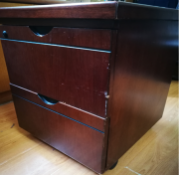 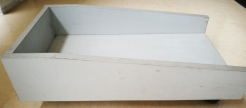 活动抽屉柜主和机托盘带轮的参考样图两人电脑桌尺寸： 1400 mm （1300mm）（长）×600mm(宽)，小学桌高640mm，初中桌高700mm，高中桌面760mm。（具体尺寸供货前与学校确认）整体钢木结构，可坐两个学生。板厚：18mm；板材材质：实木板（橡木齿接板）。学生计算机主机嵌入放置在桌子下方对称或两端放置（具体由学校确定）。1.桌面采用18mm的实木板（橡木齿接板），颜色为原木清漆色（油漆：水性漆）2.桌架：桌面下方支撑架采用40*40mm，厚1.2mm方管，焊接拼接而成。立柱配脚套。3.桌体（桌面以下）采用钢板冲焊接（厚度不低于1mm），前面板、背板和左右侧板采用折边钢板焊接做成。4. 桌体（桌面以下）方管和钢板表面经过酸洗、磷化防腐防锈处理后静电喷塑，经久耐用。左右侧板预留布线位置，方便走线。5.达到E1级国家环保要求，无异味。6. 原厂保修三年。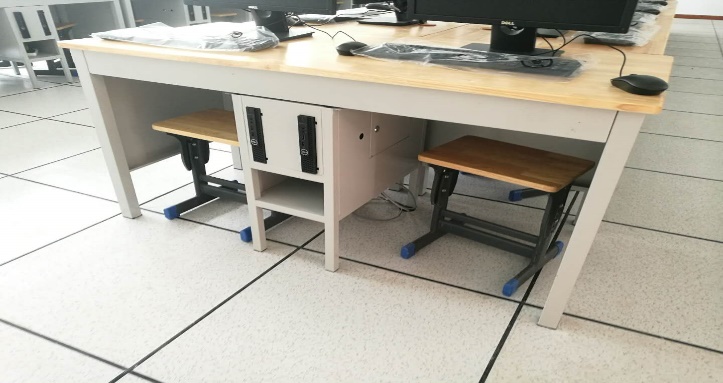 （参考图）电脑凳凳子采用钢木结构；学生方凳规格：360mm ×240mm；凳面高低可调，高度调节范围（H）为 360mm ～ 440mm,每档升降20mm；供货时：小学座高统一调整为360mm、初中座高统一调整为400mm，高中座高统一调整为440mm。凳面板均采用18mm实木板（橡木齿接板）。凳脚管采用20*50*1.2mm椭圆管和20*50*1.2mm脚步管，拉管采用30*50*1.2mm椭圆管，凳旁板采用优质冷轧板冲压件，厚度为δ≥1.2mm，经二氧化碳气体保护焊接，保证无稀焊、漏焊现象，铁件经过酸洗、磷化，静电喷塑；防滑脚套：1.材质：采用PP塑料（新料）一次注塑而成，二次注塑成型橡胶脚垫，耐磨抗老化。             2.功能：底部带高低调节钮，可调椅子平整，并装有防滑橡胶脚垫。凳子负载能承受不小于1000N的力应无严重摇晃、变形；甲醛释放量（穿孔值）不低于E1级，甲醛释放量不大于1.5mg/L （符合GB18580-2001的规定）。 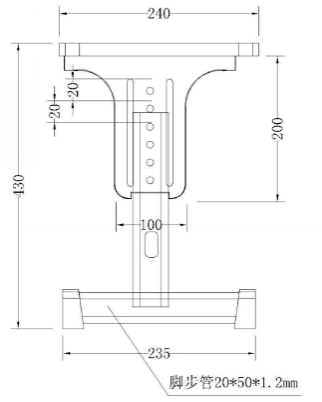 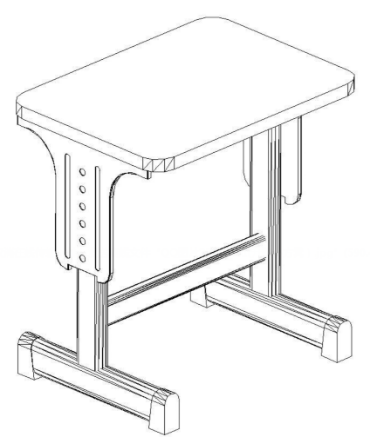 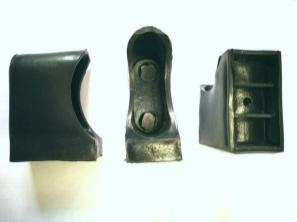 电脑教室教学控制软件1.安装部署快捷，升级简易方便，全中文人性化界面设计，支持主窗口功能按钮、浮动工具条、右键菜单、快捷键多项操作方式。2.采用核心的截屏及实时压缩技术，在网络条件较差时亦能体现良好的性能；可根据网络条件调节网络补偿强度，根据广播内容调节广播及录制效率，使广播达到最佳效果。3.采用流媒体技术，流畅无延时，文件清晰度几乎无损耗，支持几乎所有常见的媒体音视频格式， Windows Media文件，VCD文件，DVD文件，Real文件，AVI文件，MP3等主流文件格式，支持720p、1080p的高清视频。防杀进程、断线保护、卸载密码保护等辅助功能维护教学秩序。4.文件分发和提交支持拖拽添加文件，可添加不同目录下的文件或文件目录。5.全面支持Windows系列操作系统。6.软件的加密方式支持：服务器端授权、在线序列号加密、离线文件加密等多种方式的激活方式。7.功能具备课堂教学和课堂管理课堂教学：屏幕广播、扩展屏广播模式、屏幕广播速度增强、屏幕笔、网络影院、视频直播、学生演示、屏幕录制、学生端屏幕录制、回放、文件分发、文件提交、网络快照、屏幕监视、多频道教学。课堂管理：班级模型、签到、学生端属性查看、系统日志、黑屏肃静、远程命令、图标监看、自动锁屏、防杀进程、请求帮助、远程消息、远程设置等功能。提供功能偏离表，提供三年售后服务，满足机房实际需求。附件及系统集成按实际集成信息点数结算；附件及系统集成所需主要材料1.信息点插座及面板：86系列三芯插座220V/10A，三芯插座和插座面板应符合GB1002中5的有关规定。2.网线、水晶头：6类系列4对24WAG双绞线 （铜芯），符合YD-T1019标准。 3.阻燃电源线：BV、BVV型系列（铜芯），聚氯乙烯绝缘黄绿双色电源（中策永通）4.PVC波达线槽（线槽≥20*60mm, 线缆在线槽内的占用空间不得超过线槽总空间的70%）等，敷设时强电和弱电要求分开5.空气开关（带漏电保护器）：（含总开关1个、讲台与网络机柜1路、学生机4路，共6个空气开关（带漏电保护器）），需符合相关国家标准。6. 配备1个静电地板吸盘7. 如机房无网线至该楼汇聚点，则需按规范布设一条6类网线至该楼汇聚点8. 项目提交验收前须提供所有信息点Fluke测线服务。提供线缆测试仪100%的UTP测试数据的原始数据文档（.flw格式），作为招标方抽检和资料存档之用，所用标注与线标一致。测试标准为： TIA / EIA UTP CAT6 Basic Link，100%全部通过。每个信息点要达到3db以上，低于3db的返工整改。要求提供详细附件清单，明确材料的品牌。要求提供走线说明（走线参照附图），布线要求见《浙江省中小学教育技术装备标准》引用标准和文件汇编：1）供电电源额定总容量应不小于计算机教室中设备总功率的1.5倍；2）分路布线控制，每路线路负载不超过14台计算机，并设有过载保护装置。每路电源线采用单相4平方以上单芯铜线（1火线、1零线、1地线，品质不低于中策单芯铜线）。教师机及网络机柜电源线要求采用单相2平方以上中策单芯铜线（需接地）。网络设备及网络机柜安装在教室后方（学校另行要求的按实际要求执行）。需将学校原有多媒体投影系统（如有）接入教师管理机，实现同步投影。因系统集成对学校机房造成破坏的，需按学校要求复原。（备注：该项目为交钥匙工程，中标人有义务保证采购人项目的完整性，实际施工辅材，以现场踏勘为准，如项目实施过程中因缺少设备、配件或服务导致采购人系统无法正常运行，中标人须承诺免费提供；）陶瓷防静电地板1.	颜色：米黄色2.	规格：600*600*40mm3.	贴面材料：≥1.0cm陶瓷面4.	填充材料：发泡水泥5.	上钢板：≥0.5mm6.	下钢板：≥0.4mm7.	铺装防静电地板所需的支撑角柱、横梁钢管、金属封边以及地板吸盘等，配件主材为镀锌钢质材料，管壁厚度≧1.5mm8.	根据电脑桌位置，在地板上开50mm的孔，并加线孔盖。9.	整块地板切割后靠墙处需用角铁支架固定10. 安装静电地板前需清理地面，施工后地板下无杂物灰尘。11. 拆除原旧地板(如有)，搬至一楼。供货前需用户确认样式（颜色）序号评标标准权重投标文件中评标标准相应的商务技术资料目录 *1投标产品关键技术指标实质性条款（标有“▲”的指标）必须满足，负偏离的作废标处理。1.符合明确指标参数（包括所投标产品详细配置、主要技术参数等）得16分。 对非实质性指标有不符合招标需求的或缺漏项的每项扣2分，扣完为止。需提供所投设备（计算机、笔记本）的详细性能指标、参数、品牌、型号及证明货物质量合格及符合招标需求的证明资料予以佐证（原厂产品说明书或产品官方网站截图及链接）。16（一）投标产品技术指标、品牌、性能2笔记本电脑（仅限笔记本电脑，其他项均无正偏离）按CPU第十二代英特尔®酷睿i5处理器或以上加1分；内存≥16GB加1分；硬盘加配≥512G机械硬盘加1分。最高得3分。（以上必须为原厂出品）3（一）投标产品技术指标、品牌、性能3产品配置合理性情况：1.所投计算机的选型和配置、外观设计、外部接口布置、材质轻薄的合理性。须提供所投产品实物图片或者产品彩页（标明材质）作为评分依据。2（一）投标产品技术指标、品牌、性能4产品配置合理性情况：2.标准机房使用线材、电脑桌凳（使用板材）、静电地板的质量、性能、环保等情况。须提供国家认可的检测机构出具的有效期内的合格检测报告，每提供一个得1分，最高得3分。3（一）投标产品技术指标、品牌、性能5产品配置合理性情况：3. 为方便后期管理，所投的教师机（含主机）、学生机（含主机）、笔记本电脑为同一个品牌的产品的，得2分。2（一）投标产品技术指标、品牌、性能6项目技术方案及实施能力：1.投标人组织实施方案，包括系统集成、产品供货、验货、安装调试、试运行、测试、调优、系统管理培训、系统运行维护培训等内容，以及组织机构、工作时间进度表、工作程序和步骤、管理和协调方法，确保按时交付、正常运作等情况的合理性、可行性打分。3（二）项目实施方案7项目技术方案及实施能力：2.拟担任项目主要负责人与本项目实施相关的专业职称以及结合成功实施项目经验案例情况打分。（提供社保证明、证书复印件、案例介绍等盖投标人公章）2（二）项目实施方案8项目技术方案及实施能力：3.本项目组实施人员专业素质、技术能力、系统集成、售后服务等人员情况，数量充足，配置合理。项目团队人员具有系统集成管理工程师、计算机软件程序员、信息处理技术员、售后服务管理师等，每提供一类国家相关部门或权威机构颁发的证书得1 分，最高得4分；根据团队人员结构、相关经验履历丰富程度判段（2分）。（需提供主要技术人员社保名单、相关经验履历情况、国家认可的相关专业技术证书等。）6（二）项目实施方案9项目技术方案及实施能力：4.生产厂家的生产能力、供货能力等情况，按照招标文件和采购单位需求， 承诺合同供货期内准时完成供货安装调试的（需提供原厂承诺函）。2（二）项目实施方案10项目技术方案及实施能力：5. 投标人项目实施质量: 根据投标人的类似成功案例情况综合评判打分，没有下列情况的得2分。根据本地及周边县市区类似项目实施情况，项目实施过程中存有未完成履约的（非不可抗因素除外，但需提供采购人证明材料）每有一个扣1分。（根据投标人业绩验收报告或采购人提供的历年项目履约未到位的依据进行打分，验收报告中若有整改条款的，需提供已整改到位证明材料，未提供不得分。）2（二）项目实施方案11投标人从2019年（以合同签订期为准）以来类似政府采购项目成功案例,每有一个得1分，最高得4分。同时提供项目中标通知书、合同及验收报告（分段验收需齐全）复印件，如未提供和提供不全的，该项不得分。4（三）投标人业绩12投标产品品牌生产商是否通过ISO9001质量管理体系认证、ISO14001环境体系认证、 ISO45001职业健康安全管理体系认证，信息技术服务管理体系证书的，凭相关有效证书复印件，每有一个得1分，共4分。4（四）证书与荣誉13提供投标型号液晶显示器TUV低蓝光护眼证书，凭有效证书复印件，得1分。1（四）证书与荣誉14计算机具有国家确定的认证机构出具的计算机防火或阻燃的证书，凭有效证书复印件，得 1 分。1（四）证书与荣誉15根据投标人的服务能力、售后服务体系（服务标准、响应时间、报修方式）、售后服务承诺、售后服务人员技术能力等。4（五）售后服务方案16根据投标人承诺的提供具体的技术支持与服务，及其他实质性的项目支持。2（五）售后服务方案17质保期：符合招标文件要求不得分；超过招标文件规定的，质保年限每延长1年得1分（采购项目内容需同时满足),最多得3分。3（五）售后服务方案18 有效投标报价的最低价作为评标基准价，其最低报价为满分；按［投标报价得分=（评标基准价/投标报价）*40］的计算公式计算。评标过程中，不得去掉报价中的最高报价和最低报价。因落实政府采购政策需要进行价格调整的，以调整后的价格计算评标基准价和投标报价。40/序号分项名称分项价格总价总价条款号约定内容1.4.41.5.1 1.5.21.5.3 1.6.71.71.7.11.7.22.3.22.4.12.4.22.8 2.12.32.12.42.16.12.16.32.20.12.20.2 2.22 正面：                                 反面：序号实质性要求需要提供的符合性审查资料投标文件中的页码位置1投标文件按照招标文件要求签署、盖章。需要使用电子签名或者签字盖章的投标文件的组成部分见投标文件第  页2采购人拟采购的产品属于政府强制采购的节能产品品目清单范围的，投标人按招标文件要求提供国家确定的认证机构出具的、处于有效期之内的节能产品认证证书。节能产品认证证书（本项目拟采购的产品不属于政府强制采购的节能产品品目清单范围的，无需提供）见投标文件第  页3投标文件中承诺的投标有效期不少于招标文件中载明的投标有效期。投标函见投标文件第  页4投标文件满足招标文件的其它实质性要求。招标文件其它实质性要求相应的材料（“▲” 系指实质性要求条款，招标文件无其它实质性要求的，无需提供）见投标文件第  页序号名称品牌（如果有）规格型号数量备注12……序号招标文件章节及具体内容投标文件章节及具体内容偏离说明12……序号名称品牌（如果有）规格型号数量单价合计备注（如果有）1XX2XX…投标报价（小写）投标报价（小写）投标报价（小写）投标报价（小写）投标报价（大写）投标报价（大写）投标报价（大写）投标报价（大写）